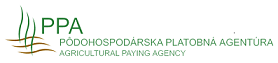 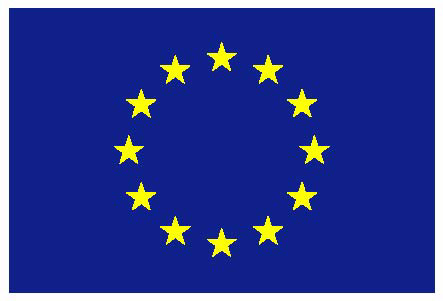                 Pôdohospodárska platobná agentúra                                        Európsky poľnohospodársky fond pre rozvoj vidieka: Európa investuje do vidieckych oblastí 				VÝZVA NA PREDKLADANIE ŽIADOSTÍ O NENÁVRATNÝ FINANČNÝ PRÍSPEVOK z programu rozvoja vidiekaslovenskej republiky 2014 – 2020Číslo výzvy:  8/PRV/2015Pôdohospodárska platobná agentúra Dobrovičova 12, 815 26 Bratislava, IČO: 30 794 323  (ďalej len „PPA“), ako poskytovateľ nenávratného finančného príspevku z Programu rozvoja vidieka SR 2014 - 2020 (ďalej len PRV), vyhlasuje v zmysle ustanovení § 17, zákona č. 292/2014 Z.z. o príspevku poskytovanom z európskych štrukturálnych a investičných fondov a o zmene a doplnení niektorých zákonov a v súlade s platnou Príručkou pre žiadateľa o poskytnutie nenávratného finančného príspevku z PRV (ďalej len „Príručka“)  výzvu na predkladanie Žiadostí o poskytnutie nenávratného finančného príspevku z Programu rozvoja vidieka SR 2014 – 2020 (ďalej len „výzva“),pre opatrenie: 4 – Investície do hmotného majetku- časť B) Investície do spracovania, uvádzania na trh, vývoja poľnohospodárskych výrobkov a prispievajúce k úsporám energetickej spotrebypodopatrenie: 4.2 – Podpora pre investície na spracovanie/uvádzanie na trh a/alebo vývoj poľnohospodárskych výrobkovDátum vyhlásenia výzvy: 29.06.2015                           Dátum uzavretia výzvy:  29.09.2015Formálne náležitosti výzvyKontaktné údaje poskytovateľa a spôsob komunikácie s poskytovateľom:Žiadosti o poskytnutie informácií adresujte na kanceláriu generálneho riaditeľa PPA, Dobrovičova 12, 815 26 Bratislava. Prípadné informácie je možné získať na tel. č. 02/52733800, e–mail info@apa.sk   alebo na adrese kancelárie generálneho riaditeľa PPA, Dobrovičova 12, 815 26 Bratislava. PPA bude reagovať na otázky, na ktoré je možné odpovedať informáciami zverejnenými na webovom sídle PPA len odkazmi na príslušné zverejnené dokumenty. V procese vyhodnocovania žiadostí o nenávratný finančný príspevok z PRV SR (ďalej len ŽoNFP) PPA neposkytne informácie o stave vyhodnocovania žiadostí. O konečnom výsledku vyhodnotenia ŽoNFP bude žiadateľ písomne informovaný. Odpovede poskytnuté žiadateľovi telefonicky ústnou formou, pokiaľ neboli spracované do písomnej podoby, nemožno považovať za záväzné a žiadateľ sa na ne nemôže odvolať. PPA neposkytuje individuálne poradenstvo k výzve.Časový harmonogram konania o ŽoNFPIndikatívna výška finančných prostriedkov určených na vyčerpanie vo výzve:člení sa na menej rozvinuté regióny (mimo Bratislavského kraja - v tabuľke MRR) a ostatné regióny (Bratislavský kraj - v tabuľke Ostatné R)V každej oblasti bude indikatívne vyčlenených 25 %  prostriedkov na podoblasť A a 75 % na podoblasť  B. Výška oprávnených výdavkov na jeden projekt:Menej rozvinuté regióny (mimo Bratislavského kraja):  maximálne 2 mil. EurOstatné regióny (Bratislavský kraj):  maximálne 1 mil. Eur, v prípade spracovania/ uvádzania na trh, vývoja produktov, ktorých výstupom je produkt mimo prílohy I. ZFEÚ je maximálna výška  400 tis. EurPozn.: V prípade, že ŽoNFP zahŕňa obidva uvedené regióny, resp. zahŕňa produkty, ktoré nie sú uvedené v  prílohe I ZFEU a tiež zahŕňa produkty, ktoré sú uvedené v prílohe I ZFEU,  uvedené maximálne limity oprávnených výdavkov  sa spočítajú  (pri dodržaní limitu na daný región resp. typ produktov), pričom celková suma na ŽoNFP nemôže presiahnuť 2 mil. EUR.Miesto podania ŽoNFP:ŽoNFP sa podávajú poštou, inou prepravnou spoločnosťou alebo osobne v podateľni PPA na adrese: Pôdohospodárska platobná agentúra, Dobrovičova 12, 815 26 Bratislava, v čase v pondelok – štvrtok od 8.00 do 15.00 hod a v piatok od 8.00 do 12.00 hod.Ďalšie formálne náležitosti:Žiadateľ môže v rámci tejto výzvy podať max. 3 ŽoNFP, z toho každú na inú oblasť 1-7. V prípade, že žiadateľ pôsobí súčasne v menej rozvinutom regióne (mimo Bratislavského kraja) a súčasne v Bratislavskom kraji a projekt je zameraný na obidva regióny, predkladá jednu žiadosť kde žiadateľ rozdelí investíciu podľa jednotlivých regiónov z dôvodu rozdielneho financovania z EÚ a SR. V prípade, že  žiadosť zahŕňa aj spracovanie/ uvádzanie na trh, kde vývoj produktov, ktorých výstupom je produkt mimo prílohu I. ZFEU, žiadateľ v rámci jednej žiadosti rozdelí investíciu na jednotlivé časti (v rámci prílohy I a mimo prílohy I. ZFEU) a zároveň aj podľa jednotlivých regiónov resp. krajov s rozdielnou mierou financovania. V týchto prípadoch môže spolu podať tiež  max 3 ŽoNFP , z toho každú na inú oblasť 1-7.  ŽoNFP sa podávajú a prijímajú v písomnej papierovej forme počas lehoty uvedenej v tejto výzve, uvedenej v bode „1.2 Časový harmonogram konania o ŽoNFP“ a to na predpísanom tlačive „Formulár žiadosti o nenávratný finančný príspevok“, ktoré tvorí prílohu č. 1 tejto výzvyPri podaní ŽoNFP poštou alebo prepravnou spoločnosťou je rozhodujúci dátum pečiatky pošty na obálke/balíku. Dátum  poštovej  pečiatky nesmie byť vyšší, ako dátum stanovený za posledný deň prijímania ŽoNFP na PPA. PPA akceptuje uvedený dátum (obmedzuje maximálnu prípustnú lehotu prostredníctvom poštovej alebo inej prepravy ŽoNFP) iba v prípade, ak takto podané ŽoNFP boli prijaté z pošty alebo od prepravnej spoločnosti podateľňou ústredia PPA najneskôr do 7.  pracovného dňa (vrátane dňa podania ŽoNFP na pošte alebo prepravnej spoločnosti) od dátumu stanoveného ako posledný deň prijímania ŽoNFP  (uzavretia výzvy).Pri osobnom podaní ŽoNFP do podateľne ústredia PPA, nesmie byť dátum na pečiatke podateľne ústredia PPA vyšší, ako dátum stanovený za posledný deň prijímania ŽoNFP  na PPA.V prípade, že ŽoNFP  nebola doručená riadne, v predpísanej lehote, t.j. že nebol dodržaný rozhodujúci dátum odovzdania na poštovú, resp. inú prepravu  najneskôr v posledný deň uzávierky výzvy, resp. lehoty určenej na predkladanie ŽoNFP vo výzve a/alebo ŽoNFP nebola doručená v určenej forme, PPA konanie zastaví a vydá Rozhodnutie o zastavení konania v zmysle Zák. č. 292/2014 Z.z., § 20, ods. 2ŽoNFP sa podávajú spolu so všetkými povinnými  prílohami v zalepenej obálke/balíku. V ľavom hornom rohu obálky/balíka žiadateľ uvedie číslo tejto výzvy, názov opatrenia/podopatrenia a realizovanú činnosť, IČO a v pravom dolnom rohu obálky/balíka žiadateľ uvedie nápis „Neotvárať“ŽoNFP sa podávajú uložené spolu s povinnými prílohami v pevnom zakladacom šanóne ľubovoľnej farby. Prílohy sa do šanónu vkladajú zostupne, tzn. zhora nadol, pričom na vrchu bude formulár ŽoNFP a nasledovať budú povinné prílohy podľa poradia uvedeného v ŽoNFP a každá príloha založená zvlášť vo fóliovom euroobale (ak technicky nie je možné v euroobale, použije sa iný vhodný spôsob podľa uváženia žiadateľa)ŽoNFP sa podávajú v jednom originálnom vyhotovení. ŽoNFP musia byť  podpísané  štatutárnym zástupcom  žiadateľa alebo  osobou úradne splnomocnenou štatutárnym orgánom žiadateľa na mieste/miestach predpísaných vo formulári ŽoNFPPre vypracovanie ŽoNFP a pre ich administráciu platia ustanovenia uvedené v Príručke, ktorá tvorí prílohu č. 2 tejto výzvyPPA registruje len kompletné ŽoNFP, t.j. ŽoNFP, ktoré obsahujú všetky povinné prílohy, uvedené vo formulári ŽoNFP, v časti  „C Povinné prílohy projektu pri podaní žiadosti“, zoradené podľa predpísaného poradia, s výnimkou príloh, uvedených v bodoch 2.7.6, 2.7.10 a 2.7.11 tejto výzvy.V prípade nesplnenia týchto podmienok nebudú ŽoNFP akceptované.2. Podmienky poskytnutia NFPOprávnenosť žiadateľa (prijímateľa):Všeobecné podmienky oprávnenosti žiadateľa	Oprávnenými žiadateľmi (konečnými prijímateľmi) môžu byť podniky v zmysle čl. 107 ZFEÚ t.j. subjekty, ktoré vykonávajú hospodársku činnosť bez ohľadu na ich právny status a spôsob financovania, ktoré sú:fyzickými a právnickými osobami podnikajúcimi v oblasti spracovania produktov poľnohospodárskej prvovýroby a/alebo potravinárskej výroby (s výnimkou rybích produktov);fyzickými a právnickými osobami podnikajúcimi v oblasti poľnohospodárskej prvovýroby, ako aj spracovania vlastnej produkcie.Oprávnenými žiadateľmi sú mikropodniky, malé, stredné a veľké podniky (v zmysle Prílohy I nariadenia Komisie (EÚ) č. 651/2014).Špecifické  podmienky oprávnenosti žiadateľa pri spracovaní produktov v prípade výstupu mimo   prílohy I ZFEU v menej rozvinutých regiónochV menej rozvinutých regiónoch  pre oprávneného žiadateľa  (konečného prijímateľa ) v prípade spracovania produktov kde výstup je mimo prílohy I ZFEÚ  platia podmienky štátnej pomoci (v zmysle Schémy štátnej  pomoci, ktorá tvorí Prílohu č. 3.3 tejto výzvy.Oprávneným žiadateľom (prijímateľom je: žiadateľ (konečný prijímateľ) je podnikom v zmysle čl. 107 ZFEÚ t.j. subjektom, ktorý vykonáva hospodársku činnosť bez ohľadu na jeho právny status a spôsob financovania;oprávnenými žiadateľmi (konečnými prijímateľmi) sú mikro, malé, stredné a veľké podniky (v zmysle Prílohy I nariadenia Komisie (EÚ) č. 651/2014);Pozn.: v menej rozvinutých regiónoch ďalej platia podmienky uvedené v článku E Schémy štátnej pomoci pre podopatrenie 4.2, ktorá tvorí prílohu tejto výzvy;Oprávneným žiadateľom  nie je podnik, ktorý žiada o:pomoc na činnosti súvisiace s vývozom do tretích krajín alebo členských štátov, konkrétne pomoc priamo súvisiacu s vyvážanými množstvami, so zriadením a prevádzkovaním distribučnej siete alebo inými bežnými výdavkami súvisiacimi s vývoznou činnosťou;pomoc, ktorá je podmienená uprednostňovaním používania domáceho tovaru pred tovarom dovážaným;pomoc poskytovanú v odvetví rybolovu a akvakultúry podľa nariadenia Európskeho parlamentu a Rady (EÚ) č. 1379/2013 z 11. decembra 2013 o spoločnej organizácii trhov s produktmi rybolovu a akvakultúry, ktorým sa menia nariadenia Rady (ES) č. 1184/2006 a (ES) č. 1224/2009 a zrušuje nariadenie Rady (ES) č. 104/2000;pomoc poskytovanú v odvetví poľnohospodárskej prvovýroby;pomoc poskytovanú podnikom pôsobiacim v sektore spracovania a marketingu poľnohospodárskych výrobkov, a to v týchto prípadoch:ak je výška pomoci stanovená na základe ceny alebo množstva takýchto výrobkov kúpených od prvovýrobcov alebo umiestnených na trh príslušnými podnikmi, aleboak je pomoc podmienená tým, že má byť čiastočne alebo úplne postúpená prvovýrobcom;pomoc na uľahčenie zatvorenia uhoľných baní neschopných konkurencie v zmysle rozhodnutia Rady 2010/787; pomoc v prospech činností v oceliarskom odvetví, odvetví ťažby uhlia, odvetví lodného staviteľstva, odvetví syntetických vlákien, odvetví dopravy a súvisiacej infraštruktúry, odvetví výroby, distribúcie a infraštruktúry energie; pomoc vo forme pomoci zameranej na obmedzený počet osobitných odvetví hospodárskej činnosti (pomoc zameraná na činnosti v oblasti cestovného ruchu, širokopásmové infraštruktúry alebo spracovanie a marketing poľnohospodárskych výrobkov sa nepovažujú za zamerané na osobitné odvetvia hospodárskej činností);pomoc, ktorou sa kompenzujú náklady na dopravu tovaru vyrobeného v najvzdialenejších regiónoch alebo riedko osídlených oblastiach, a poskytnutú na činnosti spojené s výrobou, spracovaním a marketingom výrobkov uvedených v prílohe I k ZFEÚ; alebo činnosti klasifikované v nariadení Európskeho parlamentu a Rady (ES) č. 1893/2006 z 20. decembra 2006, ktorým sa zavádza štatistická klasifikácia ekonomických cenností NACE Revision 2 a ktorým sa mení a dopĺňa nariadenie Rady (EHS) č. 3037/90 a niektoré nariadenia ES o osobitných oblastiach štatistiky ako poľnohospodárstvo, lesníctvo a rybolov podľa oddielu A štatistickej klasifikácie ekonomických činnosti NACE Rev. 2, ťažba a dobývanie nerastných surovín podľa oddielu B klasifikácie NACE Rev. 2 a dodávka elektriny, plynu, pary a studeného vzduchu podľa oddielu D klasifikácie NACE Rev. 2; alebo dopravu tovaru potrubím; individuálnu regionálnu investičnú pomoc príjemcovi pomoci, ktorý ukončil vykonávanie tej istej alebo podobnej činnosti v Európskom hospodárskom priestore v dvoch rokoch predchádzajúcich jeho žiadosti o regionálnu investičnú pomoc alebo, ktorý v čase podania žiadosti o pomoc má konkrétne plány ukončiť takúto činnosť do dvoch rokov po ukončení počiatočnej investície, pre ktorú žiada o pomoc, v dotknutej oblasti;regionálnu prevádzkovú pomoc poskytnutú podnikom, ktorých hlavná činnosť patrí do oddielu K „Finančné a poisťovacie činnosti“ klasifikácie NACE Rev. 2, alebo podnikom, ktoré vykonávajú činnosti v rámci skupiny, ktorej hlavná činnosť patrí do triedy 70.10 „Vedenie firiem“ alebo 70.22 „Poradenské služby v oblasti podnikania a riadenia“ NACE Rev. 2.;vyplatenie individuálnej pomoci podniku, voči ktorému je nárokované vrátenie pomoci na základe predchádzajúceho rozhodnutia Komisie, v ktorom bola táto pomoc označená za neoprávnenú a nezlučiteľnú s vnútorným trhom; pomoc ad hoc;pomoc pre podniky v ťažkostiach; podnikom v ťažkostiach sa rozumie podnik v zmysle článku 2, ods.18 kapitoly I nariadenia Komisie (EÚ) č.651/2014;pomoc, ktorej samotný obsah alebo podmienky s ňou spojené alebo jej metódy financovania predstavujú neoddeliteľné porušenie právnych predpisov Únie, a to najmä:pomoc pri ktorej je poskytnutie pomoci podmienené povinnosťou, aby príjemca pomoci mal hlavné sídlo v SR alebo aby bol usadený predovšetkým v SR; požiadavka mať prevádzkareň alebo pobočku v SR v čase vyplatenia pomoci je však dovolená; pomoc, pri ktorej je poskytnutie pomoci podmienené povinnosťou, aby príjemca pomoci používal domáce výrobky alebo služby; pomoc obmedzujúca možnosť príjemcov pomoci využívať výsledky výskumu, vývoja a inovácií v iných členských štátoch. Ak podnik pôsobí vo vylúčených sektoroch, uvedených v bodoch 3.-7. a zároveň v sektoroch, ktoré patria do rozsahu pôsobnosti tejto schémy, táto schéma sa uplatňuje na pomoc poskytovanú v súvislosti s týmito ďalšími sektormi alebo na tieto ďalšie činnosti pod podmienkou, že poskytovateľ pomoci zabezpečí prostredníctvom primeraných prostriedkov, ako je oddelenie činností alebo rozlíšenie nákladov, aby činnosti vykonávané vo vylúčených sektoroch neboli podporované z pomoci poskytnutej v súlade s touto schémou.Špecifické  podmienky oprávnenosti žiadateľa pri spracovaní produktov v ostatných regiónoch V ostatných regiónoch pre oprávneného žiadateľa  (konečného prijímateľa )  platia podmienky minimálnej pomoci (v zmysle Schémy minimálnej pomoci, ktorá tvorí Prílohu č. 3.4 tejto výzvy.Oprávneným žiadateľom  nie je podnik, ktorý žiada o:pomoc poskytnutú podnikom pôsobiacim v sektore rybolovu a akvakultúry,  na ktoré sa vzťahuje nariadenie Rady (ES) č. 104/2000 (Ú. v. ES L 17, 21. 1. 2000, s. 22);pomoc poskytnutú podnikom pôsobiacim v oblasti prvovýroby poľnohospodárskych produktov, vymenovaných v prílohe I ZFEÚ;pomoc poskytnutú podnikom pôsobiacom v oblasti spracovania a marketingu poľnohospodárskych produktov, vymenovaných v prílohe I ZFEÚ, v prípade ak:  je výška pomoci stanovená na základe ceny alebo množstva takýchto výrobkov kúpených od prvovýrobcov alebo výrobkov umiestnených na trh príslušným podnikom;ak je pomoc podmienená tým, že bude čiastočne alebo úplne postúpená prvovýrobcom;pomoc na činnosti súvisiace s vývozom do tretích krajín alebo členských štátov, konkrétne pomoc priamo súvisiacu s vyvážanými množstvami, na zriadenie a prevádzkovanie distribučnej siete alebo na iné bežné výdavky súvisiace s vývoznou činnosťou;   pomoc, ktorá je podmienená uprednostňovaním používania domácich tovarov pred dovážanými.Ak podnik pôsobí v sektoroch, uvedených v bodoch a), b) alebo c)  a zároveň pôsobí v jednom alebo viacerých iných sektoroch  alebo vyvíja ďalšie činnosti, ktoré patria do pôsobnosti schémy minimálnej pomoci, tento podnik je oprávneným príjemcom pomoci podľa schémy minimálnej pomoci len na pomoc, poskytnutú v súvislosti s týmito ďalšími sektormi alebo na tieto ďalšie činnosti za podmienky, že poskytovateľ pomoci zabezpečí pomocou primeraných prostriedkov, ako je oddelenie činností alebo rozlíšenie nákladov, aby činnosti vykonávané v sektoroch vylúčených z rozsahu pôsobnosti tejto schémy, neboli podporované z pomoci de minimis, poskytovanej v súlade so  schémou minimálnej pomoci, ktorá je v súlade s nariadením Komisie (EÚ) č.1407/2013.2.2. Oprávnenosť aktivít realizácie projektu2.2.1. Všeobecné podmienky oprávnenosti projektov Podmienky oprávnenosti:Splnenie  všetkých relevantných kritérií, uvedených v bode 2.5.1 Všeobecné kritériá  poskytnutia príspevku a všetkých kritérií, uvedených v bode 2.5.2 Výberové kritériáVstupný produkt sa musí nachádzať na Zozname produktov uvedených v prílohe I ZFEÚOprávnené sú len tie investície, ktoré sa týkajú spracovania, uvádzania na trh alebo vývoja poľnohospodárskych a potravinárskych výrobkov v súvislosti so:zavadzaním výroby nových ako aj tradičných výrobkov;zavádzaním novej techniky/technológií;rozširovaním výroby;zvýšením efektívnosti výrobného procesu;zvýšením účinnosti využitia energie (ide o investície vyplývajúce z energetických auditov v zmysle 476/2008 Z. z. o efektívnosti pri používaní energie);zavádzaním a rozširovaním informačných a komunikačných technológií;podporou budovania  odbytových miest pre odbyt poľnohospodárskej produkcie a produktov spracovania poľnohospodárskej výroby.Výstupom výrobného procesu môže byť:produkt prílohy I ZFEÚ;ďalšie potraviny v zmysle zákona č. 152/1995 Z. z. o potravinách, ktoré nie sú zahrnuté medzi produktmi prílohy I ZFEÚ;ostatné produkty pre poľnohospodársku a potravinársku výrobu.2.2.1.2 Zameranie oprávnených projektovOprávnené projekty sú zamerané na : výstavbu vrátane prípravy staveniska, rekonštrukciu a modernizáciu objektov súvisiacich so spracovaním, skladovaním, uvádzaním na trh a/alebo vývojom poľnohospodárskych a potravinárskych výrobkov, vrátane kancelárií (sklady obalových materiálov, čistiacich a dezinfekčných prostriedkov a pomôcok);obstaranie, rekonštrukcia a modernizácia zariadení, strojov, prístrojov a technológií, spracovateľských a výrobných kapacít, vrátane laboratórneho vybavenia a detektorov kovov v rámci procesu spracovania, skladovania, uvádzania na trh produktov a /alebo vývoja poľnohospodárskych a potravinárskych výrobkov;stavebné alebo technologické investície na vytvorenie alebo modernizáciu miestnej zbernej siete, príjem, skladovanie, úprava, triedenie a balenie;nákup chladiarenských, mraziarenských alebo termoizolačných nákladných, osobných alebo špeciálnych automobilov, prívesov a návesov, manipulačných vozíkov v súvislosti so spracovaním, resp. uvádzaním na trh;zavedenie technológií a postupov s cieľom vytvoriť nové alebo kvalitnejšie výrobky a otvorenie nových trhov, najmä v súvislosti s krátkym dodávateľským reťazcom vrátane podpory uvádzania výrobkov na trh alebo vypracovania programov správnej výrobnej praxe;stavebné alebo technologické investície podporujúce lepšie využitie alebo elimináciu vedľajších produktov alebo odpadu a čistiarne odpadových vôd;investície v súvislosti s výrobou a miešaním krmív z poľnohospodárskych produktov; investície na vybudovanie a zariadenie vlastných podnikových predajní;investície do zlepšenia pracovného prostredia pre zamestnancov (hygienické zariadenia, jedálne, odpočivárne, klimatizácia).2.2.2.  Špecifické  podmienky oprávnenosti projektov alebo ich častí (vtedy sa nasledovné podmienky uplatňujú len pre tieto časti investícií) v prípade výstupu investícií spadajúcich mimo prílohy I ZFEU v menej rozvinutých regiónoch (mimo Bratislavského kraja)Oprávnené sú len projekty  zamerané na počiatočnú investíciu príjemcu pomoci, zameranú na:založenie nového podniku alebo rozšírenie kapacity existujúceho podniku alebodiverzifikáciu činnosti podniku na produkty,  ktoré predtým neboli predmetom jeho činnosti alebozásadnú zmeny celkového výrobného procesu existujúceho podniku.Za založenie nového podniku sa považuje vznik podniku, za účelom vykonávania činnosti oprávnenej na podporu v rámci tejto výzvy. Za nový podnik sa považuje podnik, ktorý vznikol najskôr v deň vyhlásenia tejto výzvy. Za vznik nového podniku sa považuje zápis podniku v príslušnom registri (napríklad zápis v obchodnom registri).Za rozšírenie kapacity existujúceho podniku sa berie rozšírenie existujúcej kapacity z dôvodu ďalšej investície (napr. zvýšenie počtu vyrobených výrobkov, výkonu kapacity výrobnej linky, alebo zariadenia, kapacity areálu, plochy areálu a pod.) minimálne o 30 %.Za  diverzifikáciu činnosti podniku na produkty, ktoré predtým neboli predmetom činnosti žiadateľa sa považuje:začatie vykonávania činností, ktoré pred dátumom vyhlásenia výzvy nemal uvedené ako predmet činnosti v oprávnení podnikať (napr. nemal ich zapísané v obchodnom registri, t.j. nemal zapísané napr. výrobu pekárskych a cukrárskych výrobkov a projekt rieši investíciu do výroby pekárskych a cukrárskych výrobkov) alebo začatie produkcie výrobkov, ktoré predtým neboli predmetom jeho činnosti (napr. spracovával produkty mlynárskeho priemyslu len na chlieb a teraz diverzifikoval výrobu aj na výrobu praclíkov a tyčiniek a predmet projektu  zameraný na nákup technológie na ich výrobu ).Za zásadnú zmenu celkového výrobného procesu existujúceho podniku je úplná zmena výrobného procesu podniku pri výrobe daného výrobku. Oprávnené sú len projekty, súvisiace so zameraním tejto výzvy a spĺňajúce podmienky uvedené v bode 2.2.1. tejto výzvy 2.2.3 Špecifické  podmienky oprávnenosti projektov v ostatných regiónoch (Bratislavský kraj) a všeobecné podmienky oprávnenosti projektov v prípade výstupu v rámci  prílohy I ZFEU v menej rozvinutých regiónoch (mimo Bratislavského kraja)Oprávnené sú len projekty, súvisiace so zameraním tejto výzvy a spĺňajúce podmienky uvedené v bode 2.2.1. tejto výzvy. Neoprávnené projekty . Neoprávnené projekty sú projekty mimo projektov uvedených v bode 2.2.1., 2.2.2 a  2.2.3. 2.3. Oprávnenosť výdavkov realizácie projektuPre oprávnené výdavky vo všeobecnosti platí, že  sú to výdavky, pri ktorých verejné obstarávanie bolo začaté najskôr dňa 01.12.2014, boli vynaložené až po predložení ŽoNFP na PPA a oprávnenosť výdavkov  bola deklarovaná odsúhlasením verejného obstarávania zo strany PPA.Oprávnené výdavky musia následne spĺňať podmienky uvedené v bodoch 2.3.1, 2.3.2 a 2.3.3Oprávnené výdavky  prípade investícii v rámci Prílohy I ZFEÚ Investície do dlhodobého hmotného majetku vrátane lízingu a investícií na zlepšenie kvalitatívnych vlastností nehnuteľného dlhodobého hmotného majetku spojené s oprávnenými projektmi;Investície do dlhodobého nehmotného majetku (len nadobudnutie alebo vývoj počítačového softvéru). Oprávnené výdavky v prípade investícii mimo Prílohy I ZFEÚ v menej rozvinutých regiónochVýdavky (s výnimkou obmedzení citovaných v rámci neoprávnených výdavkov) sú investičné výdavky na hmotné a nehmotné aktíva. Oprávnené výdavky sú výdavky na počiatočnú investíciu v zmysle čl. 2 ods. 49 kapitoly I nariadenia Komisie (EÚ) č.651/2014, zameranú na založenie nového podniku, rozšírenie kapacity existujúceho podniku alebo diverzifikáciu činnosti podniku na produkty, ktoré predtým neboli predmetom jeho činnosti alebo zásadnú zmenu celkového výrobného procesu existujúceho podniku.V rámci investícií musí byť  dodržaný stimulačný účinok pomoci. Pomoc sa pokladá za pomoc, ktorá má stimulačný účinok, ak príjemca pomoci podá písomnú ŽoNFP (projekt) v rámci tejto  túto výzvy, pred začatím práce na projekte alebo činnosti. Nadobudnuté aktíva musia byť nové, s výnimkou mikro  malých a stredných podnikov.Oprávnené výdavky sú výdavky na oprávnené projekty, stanovené v časti 2.2. a to výdavky na:investície do dlhodobého hmotného majetku vrátane lízingu a investícií na zlepšenie kvalitatívnych vlastností nehnuteľného dlhodobého hmotného majetku spojené s oprávnenými projektmi;investície do dlhodobého nehmotného majetku (len nadobudnutie alebo vývoj počítačového softvéru ).Náklady spojené s lízingom hmotných aktív možno zohľadniť za týchto podmienok:v prípade pozemkov a budov musí prenájom pokračovať najmenej 3 roky a v prípade veľkých podnikov najmenej 5 rokov, po očakávanom dátume ukončenia projektu;v prípade zariadenia a strojov musí mať prenájom formu finančného lízingu a musí zahŕňať záväzok pre príjemcu pomoci odkúpiť tieto aktíva po uplynutí prenájmu.V prípade investícii mimo prílohy I ZFEÚ zameraných na diverzifikáciu činnosti podniku na produkty, ktoré predtým neboli predmetom jeho činnosti, musia oprávnené výdavky prevyšovať najmenej o 200% účtovnú hodnotu znovupoužitých aktív zaevidovanú vo fiškálnom roku predchádzajúcom začatiu prác ( platí len pre menej rozvinuté regióny ). Výpočet účtovnej hodnoty znovupoužitých aktív je uvedený v prílohe č. 3.8. k tejto výzve.Nehmotné aktíva sú oprávnené na výpočet investičných výdavkov, ak spĺňajú tieto podmienky:musia sa používať výlučne v podniku, ktorý je príjemcom pomoci;musia byť odpisovateľné;musia byť nakúpené za trhových podmienok od tretích strán, ktoré nie sú v žiadnom vzťahu voči nadobúdateľovi;musia byť zahrnuté v aktívach podniku, ktorý je príjemcom pomoci, a musia ostať spojené s projektom, na ktorý bola pomoc poskytnutá, najmenej počas troch rokov a v prípade veľkých podnikov najmenej päť rokov.V prípade veľkých podnikov sú výdavky na nehmotné aktíva oprávnené maximálne do výšky 50% z celkových oprávnených investičných výdavkov počiatočnej investície.Žiadateľ (prijímateľ) nemôže prijať  žiadny právny alebo iný záväzok pred podaním ŽoNFP, na základe ktorého by bola daná investícia nezvratná, v opačnom prípade sa celý projekt považuje za neoprávnený).Upozornenie: zmluva s dodávateľom nesmie byť uzatvorená pred podaním ŽoNFP, iba v prípade, ak takáto zmluva nadobudne účinnosť až po predložení ŽoNFP.Oprávnené výdavky v prípade investícii mimo Prílohy I v ostatných regiónoch: Investície do dlhodobého hmotného majetku vrátane lízingu a investícií na zlepšenie kvalitatívnych vlastností nehnuteľného dlhodobého hmotného majetku spojené s oprávnenými projektmi;Investície do dlhodobého nehmotného majetku (nadobudnutie alebo vývoj počítačového softvéru a nadobudnutie patentových práv, licencií, autorských práv a ochranných známok v spojitosti so spracovaním poľnohospodárskych produktov);Neoprávnené výdavky:Výdavky vynaložené pred podaním Žiadosti o poskytnutie NFP (ďalej len „ŽoNFP“) na PPA (v tomto prípade sa celý projekt považuje za neoprávnený) s výnimkou začatia procesu obstarávania tovarov, služieb a prác, ktoré je pre  túto výzvu oprávnené od 01.12.2014 ( zároveň v prípade investícii mimo Prílohy I ZFEÚ v menej rozvinutých regiónoch žiadateľ (prijímateľ) neprijíma žiadny právny alebo iný záväzok pred podaním ŽoNFP, na základe ktorého by bola daná investícia nezvratná, v opačnom prípade sa celý projekt považuje za neoprávnený, napr. podpis zmluvy s dodávateľom);Úroky z dlžných súm;Kúpa nezastavaného a zastavaného pozemku za sumu presahujúcu 10 % celkových oprávnených nákladov na príslušnú operáciu na základe ceny stanovenej znaleckým posudkom ( len pozemok na ktorom sa realizuje výstavba, rekonštrukcia alebo modernizácia stavby). Za príslušnú operáciu sa pre potreby tejto výzvy považuje celková investícia v súlade s touto výzvou definovaná celkovými oprávnenými výdavkami na projekt ( t.j. napríklad oprávnené výdavky spolu na nákup pozemku, nákup nehnuteľnosti, rekonštrukciu nehnuteľnosti, dodávka technológie  a pod.); Kúpa nehnuteľného majetku za sumu presahujúcu 30 % celkových oprávnených nákladov na príslušnú operáciu na základe ceny stanovenej znaleckým posudkom.  Výdavky na kúpu nehnuteľného majetku sú zároveň oprávnené len pre mikropodniky, malé a stredné podniky a pre nehnuteľnosť, ktorá je následne predmetom projektu a realizuje sa jej rekonštrukcia alebo modernizácia Za príslušnú operáciu sa pre potreby tejto výzvy považuje celková investícia v súlade s touto výzvou definovaná celkovými oprávnenými výdavkami na projekt ( t.j. napríklad oprávnené výdavky spolu na nákup pozemku, nákup nehnuteľnosti, rekonštrukciu nehnuteľnosti, dodávka technológie  a pod.);Daň z pridanej hodnoty okrem prípadov, ak nie je vymáhateľná podľa vnútroštátnych predpisov o DPH;Kompenzácia straty príjmu v dôsledku prírodnej katastrofy;Kúpa poľnohospodárskych výrobných práv, platobných nárokov, zvierat, ročných plodín a ich výsadba;Výdavky na nehmotné aktíva ako sú patenty, licencie, know-how, duševné vlastníctvo (okrem software). Oprávnenosť miesta realizácie projektuCelé územie Slovenska (NUTS I) – v súlade s podmienkami uvedenými v bode 2.5 Kritériá pre výber projektov, ktoré je rozdelené na menej rozvinuté regióny (mimo Bratislavského kraja) a ostatné regióny (Bratislavský kraj).  Kritériá pre výber projektovVšeobecné kritériá poskytnutia príspevku:Investície sa musia realizovať na území Slovenska, v prípade prístupu LEADER/CLLD na území príslušnej MASNehnuteľnosti, ktoré sú predmetom projektu sa musia nachádzať na území SR, resp. príslušnej MAS, hnuteľné veci, ktoré sú predmetom projektu – stroje, technológie a pod. sa musia využívať na území SR resp. príslušnej MAS; v rámci výziev k pre jednotlivé opatrenia sa môže v súlade s čl. 70 nariadenia Európskeho parlamentu a Rady (EÚ) č. 1303/2013 stanoviť, že niektoré aktivity neinvestičného charakteru môžu byť realizované aj mimo územia SR ale v rámci EÚ, napr. pri projektoch nadnárodnej spolupráce realizovaných miestnymi akčnými skupinami, pri vzdelávacích projektoch a pod. a mimo EÚ v prípade operácií, ktoré sa týkajú technickej pomoci alebo propagačných aktivít, ako aj v prípade projektov nadnárodnej spolupráce realizovaných miestnymi akčnými skupinami.Žiadateľ nemá evidované nedoplatky poistného na zdravotné poistenie, sociálne poistenie a príspevkov na starobné dôchodkové poistenie§ 8a  ods. 4 zákona č. 523/2004 Z. z. o rozpočtových pravidlách verejnej správy a o zmene a doplnení niektorých zákonov v znení neskorších predpisov. Splátkový kalendár potvrdený veriteľom sa akceptuje.Žiadateľ nie je v likvidácii (netýka sa  fyzických osôb uvedených  v § 2 odseku 2. písmena b), d) zákona č.513/1991 Zb. Obchodný zákonník), nie je voči nemu vedené konkurzné konanie; nie je v konkurze, v reštrukturalizácii a nebol voči nemu zamietnutý návrh na vyhlásenie konkurzu pre nedostatok majetku a neporušil v predchádzajúcich 3 rokoch zákaz nelegálneho zamestnávania.§ 8a  ods. 4 zákona č. 523/2004 Z. z. o rozpočtových pravidlách verejnej správy a o zmene a doplnení niektorých zákonov v znení neskorších predpisov. V priebehu trvania zmluvy o poskytnutí NFP táto skutočnosť podlieha oznamovacej povinnosti prijímateľa voči poskytovateľovi.Žiadateľ má vysporiadané finančné vzťahy so štátnym rozpočtom po lehote splatnosti, a  nie je voči nemu vedený výkon rozhodnutia.§ 8a  ods. 4 zákona č. 523/2004 Z. z. o rozpočtových pravidlách verejnej správy a o zmene a doplnení niektorých zákonov v znení neskorších predpisov. V priebehu trvania zmluvy o poskytnutí NFP táto skutočnosť podlieha oznamovacej povinnosti prijímateľa voči poskytovateľovi.Podmienka sa netýka výkonu rozhodnutia voči členom riadiacich a dozorných orgánov žiadateľa, ale je relevantná vo vzťahu k subjektu žiadateľa.Na operáciu možno poskytnúť podporu z jedného alebo viacerých EŠIF alebo z jedného alebo viacerých programov a z iných nástrojov EÚ za podmienky, že sa na výdavkovú položku, zahrnutú do žiadosti o platbu na úhradu jedným z EŠIF, neposkytla podpora z iného fondu alebo nástroja EÚ a SR, ani podpora z rovnakého fondu v rámci iného programu, ani podpora z rovnakého fondu v rámci toho istého programu, ani v rámci predchádzajúceho obdobia.V priebehu trvania zmluvy o poskytnutí NFP táto skutočnosť podlieha oznamovacej povinnosti prijímateľa voči poskytovateľovi.Čl. 65 ods. 11 nariadenia Európskeho parlamentu a Rady (EÚ) č. 1303/2013, ktorým sa stanovujú spoločné ustanovenia o Európskom fonde regionálneho rozvoja, Európskom sociálnom fonde, Kohéznom fonde, Európskom poľnohospodárskom fonde pre rozvoj vidieka a Európskom námornom a rybárskom fonde a ktorým sa stanovujú všeobecné  ustanovenia o Európskom fonde regionálneho rozvoja, Európskom sociálnom fonde, Kohéznom fonde a Európskom námornom a rybárskom fonde, a ktorým sa zrušuje nariadenie Rady (ES) č. 1083/2006.Každá investičná operácia, ak sa na ňu vzťahuje zákon č. 24/2006 Z. z. o posudzovaní vplyvov na životné prostredie, musí byť vopred posúdená na základe tohto zákona.Čl. 45 ods. 1 nariadenia Európskeho parlamentu a Rady (EÚ) č. 1305/2013 o podpore rozvoja vidieka prostredníctvom Európskeho poľnohospodárskeho fondu pre rozvoj vidieka (EPFRV) a o zrušení nariadenia Rady (ES) č. 1698/2005). Pri ŽoNFP sa predkladá len stanovisko či  podlieha posudzovaniu.Žiadateľ musí postupovať pri obstarávaní tovarov, stavebných prác a služieb, ktoré sú financované z verejných prostriedkov, v súlade so zákonom č. 25/2006 Z. z. v znení neskorších predpisov.Zákon č. 25/2006 Z. z. o verejnom obstarávaní a o zmene a doplnení niektorých zákonov v znení neskorších predpisov v súvislosti s § 41 zákona č. 292/2014 Z. z. o príspevku poskytovanom z európskych štrukturálnych a investičných fondov a o zmene a doplnení niektorých zákonov.Žiadateľ musí zabezpečiť hospodárnosť, efektívnosť a účinnosť použitia verejných prostriedkov.§ 19 ods. 3 zákona č. 523/2004 Z. z. o rozpočtových pravidlách verejnej správy a o zmene a doplnení niektorých zákonov v znení neskorších predpisov. Nepreukazuje sa pri paušálnych platbách.Žiadateľ musí dodržiavať princíp zákazu konfliktu záujmov v súlade so zákonom č. 292/2014 Z. z. o príspevku poskytovanom z európskych štrukturálnych a investičných fondov a o zmene a doplnení niektorých zákonov.§ 46 zákona č. 292/2014 Z. z. o príspevku poskytovanom z európskych štrukturálnych a investičných fondov a o zmene a doplnení niektorých zákonov.Operácie, ktoré budú financované z EPFRV, nezahŕňajú činnosti, ktoré boli súčasťou operácie, v prípade ktorej sa začalo alebo malo začať vymáhacie konanie v súlade s článkom  71 nariadenia Európskeho parlamentu a rady (EÚ) č. 1303/2013 po premiestnení výrobnej činnosti mimo EÚ.V priebehu trvania zmluvy o poskytnutí NFP táto skutočnosť podlieha oznamovacej povinnosti prijímateľa voči poskytovateľovi.Žiadateľ ani jeho štatutárny orgán, ani žiadny člen štatutárneho orgánu, ani prokurista/osoba splnomocnená zastupovať žiadateľa v konaní o ŽoNFP neboli právoplatne odsúdení za trestný čin korupcie, za trestný čin poškodzovania finančných záujmov EÚ, za trestný čin legalizácie príjmu z trestnej činnosti, za trestný čin založenia, zosnovania a podporovania zločineckej skupiny, alebo za trestný čin machinácie pri verejnom obstarávaní a verejnej dražbe.Nariadenie Komisie (ES, Euratom) č. 1302/2008 zo 17. decembra 2008 o centrálnej databáze vylúčených subjektov (ďalej len „Nariadenie o CED“).Žiadateľ spĺňa podmienky vyplývajúce z platnej a účinnej schémy štátnej pomoci ku dňu uzavretia výzvy pre podopatrenie 4.2, platnej ku dňu uzavretia výzvy Nariadenie Komisie (EÚ) č. 651/2014 zo 17. júna 2014 o vyhlásení určitých kategórií pomoci za zlučiteľné s vnútorným trhom podľa článkov 107 a 108 Zmluvy o fungovaní Európskej únie. Schéma štátnej pomoci pre podopatrenie 4.2 tvorí prílohu č. 3.3 k tejto výzve a uplatňuje sa na investície mimo Prílohy I ZFEÚ v menej rozvinutých regiónoch (mimo Bratislavského kraja) - na podporu investícii na spracovanie/ uvádzanie na trh a/alebo vývoj poľnohospodárskych výrobkov, ktorých výstupom je produkt, , ktorý nie je  uvedený v Prílohe I ZFEÚ).Žiadateľ spĺňa podmienky vyplývajúce z platnej a účinnej schémy minimálnej pomoci na podporu investícii na spracovanie/ uvádzanie na trh a/alebo vývoj poľnohospodárskych výrobkov v Bratislavskom kraji pre podopatrenie 4.2, platnej ku dňu uzavretia výzvy Nariadenie Komisie (EÚ) č. 1407/2013 z 18. decembra 2013 o uplatňovaní článkov 107 a 108 Zmluvy o fungovaní Európskej únie na pomoc de minimis. Schéma minimálnej pomoci pre podopatrenie 4.2 tvorí prílohu č. 3.4 k tejto výzve. a uplatňuje sa Schéma minimálnej pomoci pre podopatrenie 4.2 tvorí prílohu č. 3.4 k tejto výzve a uplatňuje sa na podporu investícii mimo Prílohy I ZFEÚ v ostatných regiónoch (Bratislavský kraj) - na spracovanie/ uvádzanie na trh a/alebo vývoj poľnohospodárskych výrobkov, ktorých výstupom je produkt, ktorý nie je uvedený v Prílohe I ZFEÚInvestícia musí byť v súlade s normami EÚ a SR, týkajúcimi sa danej investície.Výberové kritériá  Operácia prispieva prioritne k fokusovej oblasti 3A (Zvýšenie konkurencieschopnosti prvovýrobcov prostredníctvom ich lepšej integrácie do poľnohospodársko-potravinového reťazca pomocou systémov kvality, pridávania hodnoty poľnohospodárskym produktom, propagácie na miestnych trhoch a v krátkych dodávateľských reťazcoch, skupín a organizácií výrobcov a medziodvetvových organizácií).Žiadateľ musí predložiť  podnikateľský plán (resp. projekt realizácie).Na vstupy do výrobného procesu sa vzťahuje príloha I ZFEÚ.Posledná žiadosť o platbu sa musí podať v lehote do  štyroch rokov od nadobudnutia účinnosti zmluvy. V prípade výziev, kedy lehota na podanie poslednej žiadosti o platbu nemôže byť dodržaná (napr. v súvislosti s končiacim sa programovým obdobím), je termín na podanie poslednej žiadosti o platbu najneskôr do 30.06.2023.V prípade predaja výrobkov bude príjemca pomoci predávať výhradne výrobky, na ktorých vstup sa vzťahuje príloha I ZFEÚ. Bodovacie (hodnotiace) kritériá2.5.3.1 Princípy uplatnenia hodnotiacich kritérií:Z hľadiska  zamerania jednotlivých akcií v PRV SR 2014-2020 je zameranie rozdelené na 7 oblasti  so samostatnými bodovacími kritériami. Zároveň každá oblasť bude rozdelená na dve podoblasti, jednu pre projekty do 250 tis. EUR deklarovaných oprávnených výdavkov vrátane ( podoblasť A ) a druhú nad 250 tis. EUR deklarovaných oprávnených výdavkov ( podoblasť B ). Každá oblasť má samostatnú  indikatívnu alokáciu prostriedkov.Každý žiadateľ si sám určí,  v rámci  ktorej oblasti podá žiadosť o NFP.  Oblasť 1 :  Mäsopriemysel, hydinársky priemysel a spracovanie vajec1.A  - do 250 tis. EUR deklarované oprávnené výdavky vrátane1.B  - nad 250 tis. EUR deklarované oprávnené výdavky vrátaneOblasť 2: Mliekarenský priemysel a výroba mliečnych výrobkov2.A  - do 250 tis. EUR deklarované oprávnené výdavky vrátane2.B  - nad 250 tis. EUR deklarované oprávnené výdavky vrátaneOblasť 3: Mlynský, pekárenský, pečivárenský a cukrovinkársky priemysel3.A  - do 250 tis. EUR deklarované oprávnené výdavky vrátane3.B  - nad 250 tis. EUR deklarované oprávnené výdavky vrátaneOblasť 4 : Konzervárenský priemysel a mraziarenský priemysel vrátane výroby termosterilizovaných pokrmov, hotových jedál, omáčok,  dojčenských výživ, pretlakov, kečupov, džemov a lekvárov a priemysel výroby korenín4.A  - do 250 tis. EUR deklarované oprávnené výdavky vrátane4.B  - nad 250 tis. EUR deklarované oprávnené výdavky vrátaneOblasť 5: Cukrovarnícky priemysel, tukový priemysel vrátane spracovania olejnín a strukovín5.A  - do 250 tis. EUR deklarované oprávnené výdavky vrátane5.B  - nad 250 tis. EUR deklarované oprávnené výdavky vrátaneZameranie 6 : Pivovarnícko - sladovnícky priemysel, liehovarnícky priemysel, vinársky priemysel, priemysel nealko nápojov a škrobárenský priemysel6.A  - do 250 tis. EUR deklarované oprávnené výdavky vrátane6.B  - nad 250 tis. EUR deklarované oprávnené výdavky vrátaneOblasť 7 : Výroba kŕmnych zmesí a ostatné spracovanie alebo uvádzanie na trh neuvedené v predchádzajúcich bodoch, napr. spracovanie medu, spracovanie liečivých rastlín, osív a sadív  a pod.7.A  - do 250 tis. EUR deklarované oprávnené výdavky vrátane7.B  - nad 250 tis. EUR deklarované oprávnené výdavky vrátaneŽiadateľ spolu so žiadosťou ako samostatnú prílohu predkladá  Projekt realizácie ( prípadne len relevantné časti, maximálne 15 strán  ), ktorý obsahuje minimálne: Cieľ projektu, účel projektu;Popis súčasného a požadovaného stavu;Popis spôsobu realizácie;Popis zvýšenia miest ak sa žiadateľ realizáciou projektu zaviaže zvýšiť počet pracovných miest  súvisiacich s projektom ;Popis ak projekt prispieva k hlavným cieľom PRV v rámci opatrenia 4.2  na základe analýzy potrieb – zvýšenie podielu domácej produkcie s vyššou pridanou hodnotou ( napr. vyššia kvalita výrobkov, regionálne a miestne špeciality), zlepšenie spracovania (modernizácia strojov a zariadení, nové technológie, zlepšenie spracovania miestnych surovín) a zlepšenie kvality (napr. zvyšovanie biologickej hodnoty výrobkov v súlade s trendmi zdravej výživy);Popis, ak sa žiadateľ sa zaviaže, že počas nasledujúcich dvoch rokov po schválení žiadosti umožní každoročne minimálne 2 žiakom absolvovať prax pre študentov potravinárskych a poľnohospodárskych študijných alebo učebných odborov  v trvaní minimálne 2 týždne;Popis ak sa investícia týka výrobcov, ktorých výrobky majú Značku kvality SK, iný certifikát kvality alebo chránené označenie pôvodu, chránené zemepisné označenie alebo sú to výrobky s označením zaručená tradičná špecialita, prípadne ak sa zaviažu dosiahnuť ho do dvoch rokov od realizácie investície;Popis ak súčasťou investície je zavedenie inovatívnej technológie alebo investícia prispeje k zvýšeniu produkcie alebo k zvýšeniu kvality produkcie;Popis ako projekt prispieva k cieľom zadefinovaným v Koncepcii rozvoja potravinárskeho priemyslu 2014-2020  alebo Koncepcii poľnohospodárstva; Popis ak je žiadateľ registrovaný v ekológii min. 50 VDJ  ( vrátane výpočtu ) alebo 5 ha špeciálnych plodín a liečivých rastlín  resp. spracúva výhradne uvedené produkty pestované resp. vyrobené v ekológii a previazanie na samotný projekt;Popis  a spôsob rozdelenia investície v prípade, že  žiadosť zahŕňa aj investície v rámci Prílohy I ZFEÚ aj investície mimo prílohy I. ZFEU  resp. žiadateľ pôsobí vo viacerých regiónoch  resp. krajoch s rozdielnou mierou financovania.;V prípade podania ŽoNFP v rámci podoblasti  B v rámci každej  oblasti projekt realizácie obsahuje:Prínosy realizácie projektu na žiadateľa a na okolie;Rozpočet s dôrazom na efektívnosť a hospodárnosť; Popis administratívnej, odbornej, finančnej a technickej kapacity žiadateľa na realizáciu projektu;Prepojenie na ekonomický rozvoj, zamestnanosť, životné prostredie a pod. ak sa uplatňuje,  udržateľnosť projektu a multiplikačný efekt;Kritérium č. 11 v rámci každej podoblasti  B vo všetkých oblastiach bude na základe Projektu realizácie hodnotené nasledovne:Metodika uplatnenia/výpočtu bodov v jednotlivých kritériách resp. vysvetlenia k uplatneniu bodov: Záväzok žiadateľa  zvýšiť počet pracovných miest  súvisiacich s projektom  Vykazujú sa miesta súvisiace so samotnou realizáciou projektu nie celkové miesta v podniku. Za počiatočný stav sa berie stav pred investíciou.  Žiadateľ musí preukázateľne označovať uvedené miesta označením miesto PRV. Berie sa pracovné miesto na celý úväzok, t.j. minimálne 40 hodinový pracovný týždeň. V prípade čiastočných úväzkov resp. sezónnych zamestnancov sa za čiastočný úväzok berie minimálne 20 hodinový týždenný úväzok. U sezónnych zamestnancov sa  za minimálny úväzok berie úväzok na jeden kalendárny mesiac. Uvedené sa môže vzájomne kombinovať. Pri deklarácii bodov za vytvorenie 1 pracovného miesta na 2 roky sa berie za ekvivalent zamestnanie takého počtu sezónnych zamestnancov resp. zamestnancov na čiastočný úväzok, na dobu dva roky so začiatkom najneskôr 6 mesiacov po zrealizovaní investície ( 6 mesiacov od záverečnej ŽoP), že počet odrobených hodín kumulatívne presiahne počet hodín pri zamestnaní pracovníka na 40  hodín týždenne na dobu dvoch rokov. B) Uplatnenie bodov  v súvislosti so znížením intenzity pomoci Žiadateľ v žiadosti deklaruje súhlas so znížením intenzity pomoci ak má o to záujem a na základe toho si prizná body. Zníženie intenzity pomoci znamená zníženie miery intenzity pomoci odpočítaním o dané %. Napr. ak je žiadateľ mikropodnik z bratislavského kraja a investícia je v rámci prílohy I ZFEU, má základnú intenzitu pomoci 40 %. Pri deklarovaní jej zníženia -  napr. intenzitu pomoci deklaruje nižšiu  o 5% - si žiadateľ uplatňuje intenzitu 35 %. O rovnaké percento žiadateľ musí znížiť intenzitu platnú pre každú časť projektu ( napr. ak je časť projektu invesícia kde výstup je v rámci prílohy I ZFEU aj mimo prílohy I ZFEU v rámci obidvoch častí odpočíta rovnaké percento.Uplatnenie  bodov za Značku kvality SK, iný certifikát kvality alebo chránené označenie pôvodu, chránené zemepisné označenie alebo sú to výrobky s označením zaručená tradičná špecialita Žiadateľ popíše priznanie bodov v projekte realizácie. PPA overí  správnosť na základe zoznamu poskytnutým MPRV SR.  Za iný certifikát kvality sa berie iba priznanie ( spĺňanie podmienok ) a používanie označenia  v zmysle § 2 Vyhlášky MPRV SR  č. 163/2014 Z.z. o podmienkach používania dobrovoľného označovania poľnohospodárskych produktov a potravín na účely informovania spotrebiteľa. Podmienka na priznanie bodov je splnená, ak žiadateľ má priznanú Značku kvality SK ( vrátane Značky SK Gold) alebo chránené označenie pôvodu, chránené zemepisné označenie alebo sú to výrobky s označením zaručená tradičná špecialita na výrobok, ktorý spadá pod danú oblasť v ktorej žiadateľ podal ŽoNFP ( napr. v oblasti Mliekarenský priemysel a výroba si body môže uplatniť aj za Značku kvality SK ktorú má žiadateľ priznanú na výrobok maslo aj keď predmetom ŽoNFP je investícia do výroby jogurtov)  Za nových žiadateľov sa berú žiadatelia, ktorí činnosť, ktorá súvisí s  predmetom projektu ( napr. spracovanie mlieka ) nemali zapísanú ako činnosť v príslušnom registri do dátumu vyhlásenia tejto výzvy. Uplatnenie bodov za inovácie žiadateľ popíše v projekte realizácie a predloží kladné stanovisko NPPC VÚP  alebo NPPC TSUPUplatnenie bodov za umožnenie praxe študentovŽiadateľ v projekte realizácie deklaruje, že počas nasledujúcich dvoch rokov po schválení žiadosti umožní každoročne minimálne 2 žiakom absolvovať prax pre študentov potravinárskych a poľnohospodárskych študijných alebo učebných odborov  v trvaní minimálne 2 týždne. Zároveň tým bude súhlasiť, že v prípade schválenia žiadosti o NFP PPA resp. MPRV SR zverejní kontaktné údaje na svojom webovom sídle. V prípade záujmu študentov,  či už cez MPRV SR resp. priamo požiadaním kontaktnej osoby umožní absolvovať prax danému minimálne počtu študentov.  Vykazovanie praxe a ďalšie podrobnosti budú uvedené v metodickom pokyne MPRV SR, pričom samotná výška prípadnej odmeny za prax nebude zo strany MPRV SR stanovená a bude výhradne na prijímateľovi.  Podmienkou je umožniť resp. poskytnúť  prax za daných podmienok. ( T.j.  v prípade nezáujmu študentov sa  pri splnení všetkých povinností ohľadne zverejnenia ap. bude brať za to, že žiadateľ splnil danú podmienku)  Uplatnenie bodov za spracovanie ekologickej produkcie Žiadateľ súvis so spracovaním ekologickej produkcie deklaruje v žiadosti a popíše v projekte realizácie. Následne pokiaľ len spracúva cudziu ekologickú produkciu, pri žiadosti o platbu ju potvrdzuje dodávateľskými zmluvami. V prípade, že prevádzkuje ekologické poľnohospodárstvo resp. spracúva výhradne uvedené produkty pestované resp. vyrobené v ekológii, predkladá zároveň  na PPA „Oznámenie o registrácii prevádzkovateľa v ekologickej poľnohospodárskej výrobe“ (ďalej len „Oznámenie o registrácii“) vydané Ústredným kontrolným a skúšobným ústavom poľnohospodárskym v Bratislave. Registrácia musí byť ukončená  v termíne do 31.01.2015. K týmto činnostiam patria: rastlinná výroba, živočíšna výroba, zber voľne rastúcich rastlín a ich častí, výroba potravín, výroba osív a výroba krmív. Predmet projektu musí priamo súvisieť s činnosťou, na ktorú má vydané Oznámenie o registrácii. Pre uplatnenie  počtov VDJ sa použije príloha č. 1 Nariadenia vlády SR č- 75/2015 Z.z. ktorým sa ustanovujú pravidlá  poskytovania podpory v súvislosti s opatreniami programu rozvoja vidieka, podľa stavu k 30.4.2015 v Centrálnej evidencii hospodárskych zvierat . Pre uplatnenie min. 5 ha špeciálnych plodín v bodovacom kritériu č. 11  sa použije Zoznam  plodín na ornej pôde zaradených pre špeciálnu rastlinnú výrobu, ktorý je uvedený v prílohe  č. 3.9 tejto výzvy a zároveň deklarácia uvedených plodín v žiadosti na priame platby podanej pre rok 2015.2.5.3.2. Princípy uplatnenia výberuProjekty bude vyberať PPA na základe uplatnenia hodnotiacich kritérií (bodovacieho systému), t.j. projekty sa zoradia podľa počtu dosiahnutých bodov v zmysle bodovacích kritérií za jednotlivé oblasti  a za jednotlivé podoblasti A a B a vytvorí sa hranica finančných možností  za jednotlivé oblasti  a časti (posúdi sa súčet finančných požiadaviek všetkých zoradených projektov s finančnou alokáciou).Minimálna hranica požadovaných bodov je 60.V prípade, že požiadavka na finančné prostriedky prevýši finančný limit na kontrahovanie, budú pri výbere ŽoNFP v prípade rovnakého počtu bodov uprednostnené nasledovné kritériá podľa poradia:1. Väčší počet bodov za bodovacie kritérium č. 52. Väčší počet bodov za bodovacie kritérium č. 63. Väčší počet bodov za bodovacie kritérium č. 74. Väčší počet bodov za bodovacie kritérium č. 25. Väčší počet bodov za bodovacie kritérium č. 46. Väčší počet bodov za bodovacie kritérium č. 37. Väčší počet bodov za bodovacie kritérium č. 88. Väčší počet bodov za bodovacie kritérium č. 99. Väčší počet bodov za bodovacie kritérium č.1010. Väčší počet bodov za bodovacie kritérium č.111. Väčší počet bodov za bodovacie kritérium č.11Spôsob financovania	Druh podpory: Grant, (nenávratný finančný príspevok).Výstup v rámci prílohy I ZFEÚ:Základná miera  podpory z celkových oprávnených výdavkov:pre mikro, malý a stredný podnik:50% v prípade menej rozvinutých regiónov (mimo Bratislavského kraja);40% v prípade ostatných regiónov (Bratislavský kraj);pre veľký podnik, výška oprávnených výdavkov:35% v prípade menej rozvinutých regiónov  ako aj ostatných regiónovVýstup mimo prílohy I ZFEÚ.Miera  podpory z celkových oprávnených výdavkov pre mikro a malé podniky:55% v prípade PO, KE, BB, ZA kraja45% v prípade TN, NR, TT, BA krajapre stredné podniky:45% v prípade PO, KE, BB, ZA kraja35% v prípade TN, NR, TT, BA krajapre veľké podniky:35% v prípade PO, KE, BB, ZA kraja25% v prípade TN, NR, TT ,BA krajaSplnenie podmienok ustanovených v osobitných predpisochŽiadateľ je povinný pri obstarávaní tovarov, stavebných prác a služieb postupovať v súlade so zákonom č. 25/2006 Z.z. v znení neskorších predpisov a v súlade s ustanoveniami, uvedenými v Príručke, v kapitole 3. Usmernenie postupu žiadateľov pri obstarávaní tovarov, stavebných prác a služieb.PPA akceptuje obstarávanie tovarov, stavebných prác a služieb, začaté najskôr dňa 01.12.2014.V prípade ak žiadateľ do podania ŽoNFP má na všetky zákazky týkajúce sa predmetu projektu ukončené verejné obstarávanie (vrátane uzatvorenia zmluvy z vybratým uchádzačom a splnenia si všetkých oznamovacích povinností vyplývajúcich zo ZVO) predkladá spolu so ŽoNFP aj kompletnú dokumentáciu vzťahujúcu sa na verejné obstarávanie v závislosti na použitej metóde a postupe verejného obstarávania. Zoznam povinných príloh je uvedený v Prílohe č.4 a) – 4 ch), ktorá tvorí súčasť povinných príloh, formulára ŽoNFP, pričom žiadateľ predkladá len Prílohu/y, ktoré sa predmetu projektu týkajú. (Tento bod sa nevzťahuje na investície mimo Prílohy I ZFEU,, ak sa realizujú v menej rozvinutých regiónoch).V prípade ak žiadateľ do podania ŽoNFP neukončil verejné obstarávanie (na všetky zákazky týkajúce sa obstarávania predmetu projektu), v tabuľke oprávnených výdavkov a v ŽoNFP uvedie predpokladanú/é hodnoty zákazky/zákaziek. Pri výpočte predpokladanej hodnoty zákazky sa bude riadiť ustanoveniami uvedenými v § 5 ZVO a predkladá ŽoNFP bez dokumentácie vzťahujúcej sa k verejnému obstarávaniu. V prípade ak žiadateľ do podania ŽoNFP neukončil začaté verejné obstarávanie a pri ŽoNFP nepredložil všetky doklady k VO (neuzatvorenú zmluvu s dodávateľom), bude pred podpisom zmluvy o NFP vyzvaný zo strany PPA na doplnenie chýbajúcich dokladov.Doklady z verejného obstarávania, vrátane zmluvy s dodávateľom nie je žiadateľ povinný predložiť pri podaní ŽoNFP, ale najneskôr do termínu stanoveného v zmluve o poskytnutí NFP.Podľa § 21 ods. 1 zákona č. 25/2006 Z. z. o verejnom obstarávaní a o zmene a doplnení niektorých zákonov v znení účinnom od 27. 02. 2014 (ďalej len „ZVO") verejný obstarávateľ a obstarávateľ je povinný evidovať všetky doklady a dokumenty z použitého postupu verejného obstarávania a uchovávať ich desať rokov od uzavretia zmluvy, ak ide o nadlimitnú zákazkuPodľa § 21 ods. 1 ZVO od 27. 02. 2014 (ďalej len „ZVO") verejný obstarávateľ je povinný evidovať všetky doklady a dokumenty z použitého postupu verejného obstarávania a uchovávať ich päť rokov od uzavretia zmluvy alebo rámcovej dohody, ak ide o podlimitnú zákazku:pri ktorej môže podať námietky aj iná osoba než orgán štátnej správy podľa § 137 ods. 2 písm. b) (tzv. dvojobálkové predkladanie a otváranie ponúk – použije sa § 39 a § 41; ak predpokladaná hodnota zákazky je vyššia než 40 000 eur, ak ide o zákazku na dodanie tovaru alebo poskytnutie služieb a 200 000 eur, ak ide o zákazku na uskutočnenie stavebných prác),pri ktorej nemôže podať námietky aj iná osoba než orgán štátnej správy podľa § 137 ods. 2 písm. b) (tzv. jednoobálkové predkladanie a otváranie ponúk - § 100 ods. 6; ak predpokladaná hodnota zákazky je nižšia alebo rovná než 40 000 eur, ak ide o zákazku na dodanie tovaru alebo poskytnutie služieb a 200 000 eur, ak ide o zákazku na uskutočnenie stavebných prác)Ak ide o zákazku na dodanie tovaru, uskutočnenie stavebných prác alebo poskytnutie služby, ktorá nespĺňa podmienky podľa § 4 ods. 2 alebo ods. 3, ( §9 ods. 9 ZVO verejný obstarávateľ je povinný pri jej zadávaní uplatňovať princíp rovnakého zaobchádzania, princíp nediskriminácie uchádzačov alebo záujemcov, princíp transparentnosti a princíp hospodárnosti a efektívnosti a zabezpečiť, aby vynaložené náklady na obstaranie predmetu zákazky boli primerané jeho kvalite a cene, verejný obstarávateľ eviduje všetky doklady a dokumenty päť rokov od uzavretia zmluvy. Ak je predpokladaná hodnota zákazky podľa prvej vety rovnaká alebo vyššia než 1 000 eur, je verejný obstarávateľ povinný v profile zverejniť raz štvrťročne súhrnnú správu o týchto zákazkách, v ktorej pre každú zákazku uvedie hodnotu zákazky, predmet zákazky a identifikáciu dodávateľaStavebné povolenie nie je žiadateľ povinný predložiť pri podaní ŽoNFP, ale najneskôr do termínu stanoveného v zmluve o poskytnutí NFP .Ak činnosť podlieha zisťovaciemu konaniu, resp. povinnému hodnoteniu v zmysle zákona č. 24/2006 Z. z. o posudzovaní vplyvov na životné prostredie a o zmene a doplnení niektorých zákonov v znení neskorších predpisov, rozhodnutie Odboru starostlivosti o životné prostredie, resp. záverečné stanovisko Ministerstva životného prostredia SR alebo vyjadrenie k zmene činnosti nie je žiadateľ povinný predložiť pri podaní ŽoNFP, ale najneskôr pred podpisom zmluvy o poskytnutí NFP.Žiadateľ je povinný dodržiavať ustanovenia, týkajúce sa konfliktu záujmov v súvislosti so zadávaním zákaziek na dodanie tovaru, uskutočnenie stavebných prác, poskytnutím služieb a uzatvorením zmlúv súvisiacich s týmito zákazkami. Pravidlá sú podrobne uvedené v  Príručke, v kapitole 5. Konflikt záujmov.Spravovanie Centrálnej databázy vylúčených subjektov (CED) zahŕňa spracúvanie osobných údajov (zber údajov, prenos údajov, registrácia varovaní o vylúčení, zostavy v databáze atď.). Výkonné orgány alebo subjekty a styčné miesto, ako aj ďalšie orgány, ktoré sa v SR podieľajú na evidencii údajov v CED (napr. Generálna prokuratúra SR), sú povinné dodržiavať pravidlá ochrany osobných údajov stanovené zákonom o ochrane osobných údajov. Tretím stranám, musia byť v najskoršej fáze procesu poskytovania finančných prostriedkov z fondov EÚ poskytnuté informácie v rozsahu:identifikačné údaje prevádzkovateľa databázy CED, ktorým je účtovník Európskej Komisie,zoznam spracúvaných údajov,účel spracúvania osobných údajov,subjekty, ktorým uvedené údaje budú poskytnuté alebo sprístupnené,poučenie o právach tretích osôb v súvislosti s ochranou osobných údajov.Predbežná informácia pre žiadateľov o nenávratný finančný príspevok/o príspevok v zmysle čl. 13 Nariadenia Komisie (ES, Euratom) č. 1302/2008 o centrálnej databáze vylúčených subjektov tvorí Prílohu č. 3.5 k tejto výzve. Ďalšie podmienky poskytnutia príspevkuŽiadateľ musí spĺňať všetky všeobecné kritériá pre výber projektov, uvedené v rámci bodu 2.5.1. V prípade nesplnenia niektorého z týchto kritérií vydá PPA rozhodnutie o neschválení ŽoNFP.Žiadateľ (prijímateľ) nie je „podnikom v ťažkostiach“ v zmysle článku 2, ods.14 kapitoly I nariadenia Komisie (EÚ) č.702/2014. Postup na identifikáciu žiadateľa ako podniku v ťažkostiach podľa Usmernenia Spoločenstva o štátnej pomoci na záchranu a reštrukturalizáciu firiem v ťažkostiach (2014/C 249/01), ako aj Vzorce na výpočet podniku v ťažkostiach sa nachádza na  webovom sídle PPA: http://www.apa.sk, v časti: PPA/Projektové podpory/PRV 2014-2020/Podporné dokumenty.Uvedené ustanovenie o podniku v ťažkostiach sa vzťahuje len :na podporu investícii na spracovanie/ uvádzanie na trh a/alebo vývoj poľnohospodárskych výrobkov v menej rozvinutých regiónoch (mimo Bratislavského kraja), ktorých výstupom je produkt mimo Prílohy I ZFEÚ a v ostatných regiónoch výhradne na produkty a potraviny v zmysle zákona č. 152/1995 Z. z. o potravinách, ktoré nie sú na výstupe zahrnuté medzi produktmi prílohy I ZFEÚ,ŽoNFP musí byť kompletná po obsahovej stránke.ŽoNFP musí dosahovať minimálnu hranicu oprávnených výdavkov na projekt.ŽoNFP nesmie spadať do kategórie neoprávnených projektov.ŽoNFP nebude schválená v prípade, že žiadateľ uviedol nepravdivé čestné vyhlásenie žiadateľa o konflikte záujmov.PPA si vyhradzuje právo dodatočného vyžiadania ďalších informácií (objasnenia nezrovnalostí) od konečného prijímateľa/žiadateľa v závislosti od charakteru projektu. Lehota na predloženie týchto informácií nesmie byť kratšia, ako 5 pracovných dní odo dňa doručenia výzvy osobne alebo poštou na adresu určenú vo výzve na doplnenie ďalších informácií, pričom pre posúdenie včasného doručenia chýbajúcich dokladov (údajov) platia rovnaké podmienky, ako pri prijímaní ŽoNFP.Suma finančných prostriedkov z verejných zdrojov, požadovaná žiadateľom vo formulári ŽoNFP v deň jej predloženia na PPA je konečná a nie je možné ju v rámci procesu spracovávania dodatočne zvyšovať –  to platí aj v prípade, že sa sumy zmenia na základe obstarávania tovarov, stavebných prác a služieb.Neoprávnené výdavky  je žiadateľ povinný z požadovanej sumy odčleniť.Pred uzavretím Zmluvy o poskytnutí nenávratného finančného príspevku z PRV SR neexistuje právny nárok na poskytnutie nenávratného finančného príspevku.Žiadatelia môžu realizovať projekt aj pred uzatvorením zmluvy o poskytnutí nenávratného finančného príspevku (okrem zamerania výstupu mimo prílohu I ZFEÚ v menej rozvinutých regiónoch kde sa uplatňuje stimulačný účinok ), znášajú však riziko, že projekt na financovanie z PRV SR nebude schválený.Schéma štátnej pomoci pre toto podopatrenie - v prípade, že je pre žiadateľa relevantná - podmieňuje finančnú pomoc len v rámci tzv. „stimulačného účinku. Pomoc sa pokladá za pomoc, ktorá má stimulačný účinok, ak príjemca pomoci podá písomnú ŽoNFP (projekt) pre podopatrenie 4.2 Podpora pre investície na spracovanie/ uvádzanie na trh a/alebo vývoj poľnohospodárskych výrobkov, pred začatím práce na projekte alebo činnosti. Schéma štátnej pomoci a tým aj stimulačný účinok sa vzťahuje len :na podporu investícii na spracovanie/ uvádzanie na trh a/alebo vývoj poľnohospodárskych výrobkov v menej rozvinutých regiónoch (mimo Bratislavského kraja) na produkty a potraviny v zmysle zákona č. 152/1995 Z. z. o potravinách, ktoré nie sú na výstupe zahrnuté medzi produktmi prílohy I ZFEÚ.Schéma štátnej pomoci pre toto podopatrenie je uvedená v prílohe č. 3.3 tejto výzvy.Schéma minimálnej pomoci pre toto podopatrenie - v prípade, že je pre žiadateľa relevantná - (uplatňuje sa na podporu investícii na spracovanie/ uvádzanie na trh a/alebo vývoj poľnohospodárskych výrobkov v ostatných regiónoch - Bratislavský kraj na produkty a potraviny v zmysle zákona č. 152/1995 Z. z. o potravinách, ktoré nie sú na výstupe zahrnuté medzi produktmi prílohy I ZFEÚ) stanovuje pre poskytnutie finančnej pomoci nasledovné podmienky:Celková výška minimálnej pomoci nesmie presiahnuť 200 000 Eur na jediný podnik v priebehu obdobia troch fiškálnych rokov, a to bez ohľadu na to v akej forme sa poskytla, a či je poskytnutá čiastočne alebo úplne zo zdrojov EÚ. Trojročné fiškálne obdobie v súvislosti s poskytovaním pomoci sa určuje na základe účtovného obdobia príjemcu minimálnej pomoci v zmysle zákona č.431/2002 Z. z. o účtovníctve. Celková výška minimálnej pomoci je uvedená v hrubom vyjadrení, čiže pred odrátaním dane alebo ďalších poplatkov. V prípade, že by poskytnutím pomoci na základe tejto schémy, nastalo prekročenie stropu pomoci 200 000 Eur, PPA si vyhradzuje právo upraviť výšku pomoci. Ak by poskytnutím pomoci príjemcovi minimálnej pomoci podľa tejto schémy došlo k prekročeniu stropu celkovej výšky pomoci, na nijakú časť novej pomoci, sa neuplatňujú výhody spojené s pravidlami minimálnej pomoci;V prípade, že sa oprávnené náklady a poskytovanie pomoci uplatňujú v priebehu viacerých rokov, je potrebné na výpočet intenzity pomoci použiť diskontné sadzby uplatniteľné v čase poskytnutia pomoci. Základom pre výpočet diskontnej sadzby je základná sadzba pre výpočet referenčnej sadzby, ktorej aktuálna hodnota je uverejnená na webovom www.statnapomoc.sk;Príjemca pomoci predloží vyhlásenie o minimálnej pomoci, ktorá mu bola poskytnutá v prebiehajúcom fiškálnom roku a v predchádzajúcich dvoch fiškálnych rokoch .Minimálna pomoc sa môže poskytnúť len vtedy, ak je preukázané, že táto pomoc a pomoc, ktorú príjemca minimálnej pomoci dostal v prebiehajúcom fiškálnom roku spolu s doteraz poskytnutou minimálnou pomocou počas dvoch predchádzajúcich fiškálnych rokov, neprekročí maximálnu výšku pomoci stanovenú v článku I. „Výška a intenzita pomoci“ tejto schémy, ktorá predstavuje 200 000 Eur;Schéma minimálnej pomoci pre toto podopatrenie je uvedená v prílohe č. 3.4 tejto výzvy;PPA nebude akceptovať žiadosti o zmenu v ŽoNFP, ovplyvňujúce jej bodové hodnotenie smerom nahor.PPA pri výbere a schvaľovaní ŽoNFP môže využiť „zásobník projektov“ v zmysle ustanovení Systému riadenia PRV.V prípade, že sa po uzatvorení výzvy zmenia legislatívne podmienky  pre verejné obstarávanie, PPA môže primerane upraviť jednotlivé formuláre a požadovanú dokumentáciu z procesu  Zmeny vo výzve a zrušenie výzvy:	2.9.1 Zmeny vo výzve:PPA môže po zverejnení výzvy zmeniť formálne náležitosti výzvy;PPA môže výzvu zmeniť do termínu uzavretia výzvy, ak sa zmenou podstatným spôsobom nezmenia podmienky poskytnutia príspevku, pričom následne termín uzavretia výzvy (v prípade potreby) primerane posunie;PPA v prípade zmeny výzvy umožní žiadateľovi doplniť alebo zmeniť žiadosť podanú do termínu zmeny výzvy, ak ide o takú zmenu výzvy, ktorou môže byť skôr podaná žiadosť dotknutá, pričom určí primeranú lehotu na doplnenie alebo zmenu žiadosti;Zmenu výzvy nie je možné vykonať, ak ide o nasledovné podmienky poskytnutia príspevku: oprávnenosť žiadateľa, oprávnenosť partnera, oprávnenosť aktivít, oprávnenosť cieľovej skupiny, oprávnenosť miesta realizácie, spôsob financovania, kritériá na výber projektov;Zmeny výzvy a jej príloh, vrátane zdôvodnenia zmien budú zverejňované formou oznámenia na webovom sídle PPA: http://www.apa.sk;Po uzavretí výzvy je možné meniť indikatívnu výšku finančných prostriedkov určených na vyčerpanie pre jednotlivé oblasti vo výzve.	2.9.2 Zrušenie výzvy:PPA môže výzvu zrušiť do vydania prvého rozhodnutia o žiadosti, podanej na základe výzvy, ak dôjde k podstatnej zmene podmienok poskytnutia príspevku alebo ak z objektívnych dôvodov nie je možné financovať projekty na základe výzvy;PPA predloženú žiadosť podanú do dátumu zrušenia výzvy žiadateľovi vráti alebo o žiadosti rozhodne, ak je možné rozhodnúť podľa podmienok poskytnutia príspevku platných ku dňu predloženia ŽoNFP, pokiaľ už nebolo rozhodnuté;Zrušenie výzvy, vrátane zdôvodnenia zrušenia bude zverejnené formou oznámenia na webovom sídle PPA: http://www.apa.sk;Identifikácia oblastí (činností, resp. aktivít) podpory, kde budú EŠIF a ostatné nástroje podpory použité synergickým a komplementárnym spôsobom:Neprekrývanie podpory v oblasti spracovania produktov s podporou v rámci podopatrenia 6.4 je zabezpečené odlišnými produktmi vstupujúcimi do spracovania. V rámci podopatrenia 6.4 je vstupom do spracovania produkt mimo prílohy I ZFEÚ ( vstupom spracovania môže byť aj produkt, ktorý spadá do prílohy I ZFEÚ za podmienky, že je vstupom zároveň aj produkt, ktorý nespadá do prílohy I ZFEÚ alebo v prípade, že vstupom spracovania je produkt spadajúci výlučne do prílohy I ZFEÚ a jeho výstupom je energia z OZE alebo produkt, ktorý sa ďalej využíva na výrobu energie).  V rámci podopatrenia 4.2 je vstupom do spracovania výlučne produkt v rámci prílohy I ZFEÚ.Neprekrývanie podpory s Operačným programom Výskum a inovácie je zabezpečené rozdielnou veľkosťou projektu a vzájomnou informovanosťou o schválených projektoch.Neprekrývanie podpory s Národným podporným programom pre víno je zabezpečené rozdielnymi podporenými činnosťami.Zákon č. 476/2008 Z. z. o efektívnosti pri používaní energieNeprekrývanie podpory z Operačného programu Kvalita životného prostredia je zabezpečené rozdielnymi prijímateľmi a rozdielnym zameraním investícií (z OP KŽP nebudú podporené investície v poľnohospodárstve a stavebné investície v sektore potravinárstva)Prílohy:Formulár žiadosti o nenávratný finančný príspevokPríručka pre žiadateľa o poskytnutie nenávratného finančného príspevkuSchéma štátnej pomoci na podporu investícii na spracovanie/ uvádzanie na trh a/alebo vývoj poľnohospodárskych výrobkov (podopatrenie 4.2 Programu rozvoja vidieka SR  2014 – 2020)Schéma minimálnej pomoci na podporu investícii na spracovanie/ uvádzanie na trh a/alebo vývoj poľnohospodárskych výrobkov v Bratislavskom kraji (podopatrenie 4.2 Programu rozvoja vidieka SR  2014 – 2020)Predbežná informácia pre žiadateľov o nenávratný finančný príspevok/o príspevok v zmysle čl. 13 Nariadenia Komisie (ES, Euratom) č. 1302/2008 o centrálnej databáze vylúčených subjektovPriemerná miera evidovanej nezamestnanosti k 31.12.2014Príloha I k ZFEUVýpočet účtovnej hodnoty znovupoužitých aktívZoznam  plodín na ornej pôde zaradených pre špeciálnu rastlinnú výrobuV Bratislave   29.06.2015        MVDr. Stanislav Grobár        generálny riaditeľPodávanie a prijímanie ŽoNFPod 21.09.2015 do 29.09.2015od 21.09.2015 do 29.09.2015od 21.09.2015 do 29.09.2015Hodnotenie ŽoNFPZačína od posledného možného dátumu na doručenie ŽoNFP poštovou alebo obdobnou prepravou a končí dňom vydania Rozhodnutia o schválení/neschválení ŽoNFPZačína od posledného možného dátumu na doručenie ŽoNFP poštovou alebo obdobnou prepravou a končí dňom vydania Rozhodnutia o schválení/neschválení ŽoNFPZačína od posledného možného dátumu na doručenie ŽoNFP poštovou alebo obdobnou prepravou a končí dňom vydania Rozhodnutia o schválení/neschválení ŽoNFPPočet podaných ŽoNFP v predmetnej výzveMenej ako 100 podaných ŽoNFPViac ako 100 a menej ako 300  podaných ŽoNFPViac ako 300 podaných  ŽoNFPVypracovanie potvrdenia o registrácii ŽoNFPNajneskôr do 40 pracovných dní od posledného možného dátumu na doručenie ŽoNFP poštovou alebo obdobnou prepravouNajneskôr do 60 pracovných dní od posledného možného dátumu na doručenie ŽoNFP poštovou alebo obdobnou prepravouNajneskôr do 90 pracovných dní od posledného možného dátumu na doručenie ŽoNFP poštovou alebo obdobnou prepravouVýber ŽoNFPNajneskôr do 30 pracovných dní od vypracovania  potvrdenia o registrácii ŽoNFPNajneskôr do  40 pracovných dní od vypracovania  potvrdenia o registrácii ŽoNFPNajneskôr do 60 pracovných dní od vypracovania  potvrdenia o registrácii ŽoNFPVydanie rozhodnutia o schválení/neschválení ŽoNFPNajneskôr do 30 pracovných dní od výberu  ŽoNFPNajneskôr do  40 pracovných dní od výberu  ŽoNFPNajneskôr do  60 pracovných dní od výberu  ŽoNFPOblastiSpoluMRROstatnéOblasti celkom90 000 00085 600 0004 400 000Oblasť 1: Mäsopriemysel, hydinársky priemysel a spracovanie vajec22 500 00021 500 0001 000 000Oblasť 2: Mliekarenský priemysel a výroba mliečnych výrobkov10 000 0009 500 000500 000Oblasť 3: Mlynský, pekárenský, pečivárenský a cukrovinkársky priemysel22 000 00021 000 0001 000 000Oblasť 4: Konzervárenský priemysel a mraziarenský priemysel vrátane výroby termosterilizovaných pokrmov, hotových jedál, omáčok, dojčenských výživ, pretlakov, kečupov, džemov a lekvárov a priemysel výroby korenín5 000 0004 500 000500 000Oblasť 5: Cukrovarnícky priemysel, tukový priemysel vrátane spracovania olejnín a strukovín10 500 00010 000 000500 000Oblasť 6:  Pivovarnícko - sladovnícky priemysel, liehovarnícky priemysel, vinársky priemysel, priemysel nealko nápojov a škrobárenský priemysel12 000 00011 500 000500 000Oblasť 7: Výroba kŕmnych zmesí a ostatné spracovanie alebo uvádzanie na trh neuvedené v predchádzajúcich bodoch, napr. spracovanie medu, spracovanie liečivých rastlín, osív a sadív a pod.8 000 0007 600 000400 000P. č.KritériumBodyPoznámka1.Projekt sa realizuje v okrese s priemernou mierou evidovanej nezamestnanosti v roku predchádzajúcom roku vyhlásenia výzvy:do 15 % vrátanenad 15 %1416V prípade, ak sa projekt realizuje vo viacerých okresoch, body sa pridelia na základe nezamestnanosti vypočítanej aritmetickým priemerom z údajov nezamestnanosti všetkých okresov, kde sa projekt realizuje.2.Realizáciou projektu sa žiadateľ zaviaže zvýšiť počet pracovných miest  súvisiacich s projektom minimálne o 1 zamestnanca minimálne na 2 roky  a to najneskôr do 6 mesiacov od doby realizácie investície3Vykazujú sa miesta súvisiace so samotnou realizáciou projektu nie celkové miesta v podniku. Za počiatočný stav sa berie stav pred investíciou.  Žiadateľ musí preukázateľne označovať uvedené miesta označením miesto PRV. Berie sa pracovné miesto na celý úväzok. V prípade čiastočných úväzkov resp. sezónnych zamestnancov sa metodika posudzovania uvedie vo výzve. Miesto sa musí vytvoriť najneskôr do 6 mesiacov od realizácie investície ( odo dňa predloženia ŽoP)3.Deklarované oprávnené výdavky v rámci projektu nepresiahnu100 tis. EUR150 tis. EUR62Maximálny počet bodov je 6.4.Žiadateľ sa zaviaže, že súhlasí s nižšou intenzitou pomoci ako maximálna intenzita pomoci deklarovaná vo výzve nasledovne:zachovanie  pôvodnej maximálnej intenzityintenzita pomoci nižšia  o 5%intenzita pomoci nižšia  o 10 %246Žiadateľ v žiadosti deklaruje súhlas so znížením intenzity pomoc ak má o to záujem a na základe toho si prizná body. Presný spôsob výpočtu a uplatnenia zníženia intenzity pomoci prostredníctvom zníženia výšky podpory bude určený vo výzveMaximálny počet bodov je 6.5.Projekt prispieva k hlavným cieľom PRV v rámci opatrenia 4.2  na základe analýzy potrieb – zvýšenie podielu domácej produkcie s vyššou pridanou hodnotou (napr. vyššia kvalita výrobkov, regionálne a miestne špeciality), zlepšenie spracovania (modernizácia strojov a zariadení, nové technológie, zlepšenie spracovania miestnych surovín) a zlepšenie kvality (napr. zvyšovanie biologickej hodnoty výrobkov v súlade s trendmi zdravej výživy)126.Projekt je zameraný  prioritne na technológie spracovania produktov a na modernizáciu, a/alebo rekonštrukciu a/ alebo výstavbu objektov s nimi súvisiacu, vrátane podnikových predajní,  pričomvýdavky na uvedené aktivity dosiahnu aspoň  60 % oprávnených výdavkov vrátanevýdavky na uvedené aktivity dosiahnu aspoň  40 % oprávnených výdavkov vrátanevýdavky na uvedené aktivity dosiahnu aspoň  20 % oprávnených výdavkov  vrátanevýdavky na uvedené aktivity nedosiahnu  20 % oprávnených výdavkov  32282210Maximálny počet bodov je 327.Žiadateľ sa zaviaže, že počas nasledujúcich dvoch rokov po schválení žiadosti umožní každoročne minimálne 2 žiakom absolvovať prax pre študentov potravinárskych a poľnohospodárskych študijných alebo učebných odborov  v trvaní minimálne 2 týždne.5Spôsob uplatňovania bude uvedený v usmernení MPRV SR  resp. v zmluve o NFP.8.Podiel žiadaných oprávnených výdavkov súvisiacich s  výstavbou  prístupových ciest, parkovísk, oplotenia a vonkajšieho osvetlenia areálu ako takého spolu neprekročia 40 % všetkých žiadaných oprávnených výdavkov.  59.Investícia sa týka výrobcov, ktorých výrobky majú Značku kvality SK, iný certifikát kvality alebo chránené označenie pôvodu, chránené zemepisné označenie alebo sú to výrobky s označením zaručená tradičná špecialita510.Súčasťou investície je zavedenie inovatívnej technológie5Žiadateľ uvedené popíše v projekte realizácie. Pri priznaní bodov za zavedenie inovatívnej technológie je potrebné stanovisko NPPC – VUP  alebo NPPC – TSUP Rovinka  11.Žiadateľ je registrovaný v ekológii min. 50 VDJ  resp. investícia výhradne súvisí so spracovaním produktov vyrábaných resp. chovaných v ekológii.5Žiadateľ súvis so spracovaním ekologickej produkcie deklaruje v žiadosti a následne pri žiadosti o platbu potvrdzuje dodávateľskými zmluvami.Spolu maximálneSpolu maximálne100P. č.KritériumBodyBodyPoznámka1.Projekt sa realizuje v okrese s priemernou mierou evidovanej nezamestnanosti v roku predchádzajúcom roku vyhlásenia výzvy:do 15 % vrátanenad 15 %79V prípade, ak sa projekt realizuje vo viacerých okresoch, body sa pridelia na základe nezamestnanosti vypočítanej aritmetickým priemerom z údajov nezamestnanosti všetkých okresov, kde sa projekt realizuje. Maximálne 9 bodov.V prípade, ak sa projekt realizuje vo viacerých okresoch, body sa pridelia na základe nezamestnanosti vypočítanej aritmetickým priemerom z údajov nezamestnanosti všetkých okresov, kde sa projekt realizuje. Maximálne 9 bodov.2.Realizáciou projektu sa žiadateľ zaviaže zvýšiť počet pracovných miest  súvisiacich s projektom minimálne o 1 zamestnanca minimálne na 2 roky  a to najneskôr do 6 mesiacov od doby realizácie investície3Vykazujú sa miesta súvisiace so samotnou realizáciou projektu nie celkové miesta v podniku. Za počiatočný stav sa berie stav pred investíciou.  Žiadateľ musí preukázateľne označovať uvedené miesta označením miesto PRV. Berie sa pracovné miesto na celý úväzok. V prípade čiastočných úväzkov resp. sezónnych zamestnancov sa metodika posudzovania uvedie vo výzve. Miesto sa musí vytvoriť najneskôr do 6 mesiacov od realizácie investície ( odo dňa predloženia ŽoP)Vykazujú sa miesta súvisiace so samotnou realizáciou projektu nie celkové miesta v podniku. Za počiatočný stav sa berie stav pred investíciou.  Žiadateľ musí preukázateľne označovať uvedené miesta označením miesto PRV. Berie sa pracovné miesto na celý úväzok. V prípade čiastočných úväzkov resp. sezónnych zamestnancov sa metodika posudzovania uvedie vo výzve. Miesto sa musí vytvoriť najneskôr do 6 mesiacov od realizácie investície ( odo dňa predloženia ŽoP)3.Projekt prispieva k hlavným cieľom PRV v rámci opatrenia 4.2  na základe analýzy potrieb – zvýšenie podielu domácej produkcie s vyššou pridanou hodnotou ( napr. vyššia kvalita výrobkov, regionálne a miestne špeciality), zlepšenie spracovania (modernizácia strojov a zariadení, nové technológie, zlepšenie spracovania miestnych surovín) a zlepšenie kvality (napr. zvyšovanie biologickej hodnoty výrobkov v súlade s trendmi zdravej výživy)5Žiadateľ popíše v projekte realizácie.Žiadateľ popíše v projekte realizácie.4.Žiadateľ sa zaviaže, že súhlasí s nižšou intenzitou pomoci ako maximálna intenzita pomoci deklarovaná vo výzve nasledovne:intenzita pomoci nižšia  o 5%intenzita pomoci nižšia  o 10 %24Žiadateľ v žiadosti deklaruje súhlas so znížením intenzity pomoc ak má o to záujem a na základe toho si prizná body. Presný spôsob výpočtu a uplatnenia zníženia intenzity pomoci prostredníctvom zníženia výšky podpory bude určený vo výzveMaximálny počet bodov je 4.Žiadateľ v žiadosti deklaruje súhlas so znížením intenzity pomoc ak má o to záujem a na základe toho si prizná body. Presný spôsob výpočtu a uplatnenia zníženia intenzity pomoci prostredníctvom zníženia výšky podpory bude určený vo výzveMaximálny počet bodov je 4.5.Projekt je zameraný  prioritne na technológie spracovania produktov a na modernizáciu, a/alebo rekonštrukciu a/ alebo výstavbu objektov s nimi súvisiacu, vrátane podnikových predajní a skladov,  pričoma) výdavky na uvedené aktivity dosiahnu aspoň  60 % oprávnených výdavkov vrátaneb) výdavky na uvedené aktivity dosiahnu aspoň  40 % oprávnených výdavkov vrátanec) výdavky na uvedené aktivity dosiahnu aspoň  20 % oprávnených výdavkov  vrátaned)výdavky na uvedené aktivity nedosiahnu  20 % oprávnených výdavkov  23201610Maximálny počet bodov je 23.Maximálny počet bodov je 23.6.Žiadateľ sa zaviaže, že počas nasledujúcich dvoch rokov po schválení žiadosti umožní každoročne minimálne 2 žiakom absolvovať prax pre študentov potravinárskych a poľnohospodárskych študijných alebo učebných odborov  v trvaní minimálne 2 týždne.4Spôsob uplatňovania bude uvedený v usmernení MPRV SR  resp. v zmluve o NFP.Spôsob uplatňovania bude uvedený v usmernení MPRV SR  resp. v zmluve o NFP.7.Podiel žiadaných oprávnených výdavkov súvisiacich s  výstavbou  prístupových ciest, parkovísk, oplotenia a vonkajšieho osvetlenia areálu ako takého spolu neprekročia 40 % všetkých žiadaných oprávnených výdavkov.  48.Investícia sa týka výrobcov, ktorých výrobky majú Značku kvality SK, iný certifikát kvality alebo chránené označenie pôvodu, chránené zemepisné označenie alebo sú to výrobky s označením zaručená tradičná špecialita, v prípade nových žiadateľov sa zaviažu dosiahnuť ho do dvoch rokov od realizácie investície49.Súčasťou investície je zavedenie inovatívnej technológie alebo investícia prispeje k zvýšeniu produkcie alebo k zvýšeniu kvality produkcie4Žiadateľ uvedené popíše v projekte realizácie. Pri priznaní bodov za zavedenie inovatívnej technológie je potrebné stanovisko NPPC – VUP  alebo NPPC - TSUP RovinkaŽiadateľ uvedené popíše v projekte realizácie. Pri priznaní bodov za zavedenie inovatívnej technológie je potrebné stanovisko NPPC – VUP  alebo NPPC - TSUP Rovinka10.Projekt prispieva k cieľom zadefinovaným v Koncepcii rozvoja potravinárskeho priemyslu 2014-2020  pre jednotlivé druhy potravinárskych priemyslov.5Žiadateľ uvedené popíše v projekte realizácie.Žiadateľ uvedené popíše v projekte realizácie.11.Hodnotenie kvality projektu – kvalitatívne hodnotenie        a) vhodnosť, účelnosť a komplexnosť projektuspôsob realizácie projekturozpočet a nákladová efektívnosťadministratívna, odborná a technická kapacitaudržateľnosť projektumax 35Spolu maximálne 35 bodov.Body sa uplatnia podľa tabuľky Hodnotenia kvality projektu uvedenej nižšie.Spolu maximálne 35 bodov.Body sa uplatnia podľa tabuľky Hodnotenia kvality projektu uvedenej nižšie.Spolu maximálneSpolu maximálne100P. č.KritériumBodyBodyPoznámka1.Projekt sa realizuje v okrese s priemernou mierou evidovanej nezamestnanosti v roku predchádzajúcom roku vyhlásenia výzvy:do 15 % vrátanenad 15 %1416V prípade, ak sa projekt realizuje vo viacerých okresoch, body sa pridelia na základe nezamestnanosti vypočítanej aritmetickým priemerom z údajov nezamestnanosti všetkých okresov, kde sa projekt realizuje.V prípade, ak sa projekt realizuje vo viacerých okresoch, body sa pridelia na základe nezamestnanosti vypočítanej aritmetickým priemerom z údajov nezamestnanosti všetkých okresov, kde sa projekt realizuje.2.Realizáciou projektu sa žiadateľ zaviaže zvýšiť počet pracovných miest  súvisiacich s projektom minimálne o 1 zamestnanca minimálne na 2 roky  a to najneskôr do 6 mesiacov od doby realizácie investície3 Vykazujú sa miesta súvisiace so samotnou realizáciou projektu nie celkové miesta v podniku. Za počiatočný stav sa berie stav pred investíciou.  Žiadateľ musí preukázateľne označovať uvedené miesta označením miesto PRV. Berie sa pracovné miesto na celý úväzok. V prípade čiastočných úväzkov resp. sezónnych zamestnancov sa metodika posudzovania uvedie vo výzve. Miesto sa musí vytvoriť najneskôr do 6 mesiacov od realizácie investície ( odo dňa predloženia ŽoP)   Vykazujú sa miesta súvisiace so samotnou realizáciou projektu nie celkové miesta v podniku. Za počiatočný stav sa berie stav pred investíciou.  Žiadateľ musí preukázateľne označovať uvedené miesta označením miesto PRV. Berie sa pracovné miesto na celý úväzok. V prípade čiastočných úväzkov resp. sezónnych zamestnancov sa metodika posudzovania uvedie vo výzve. Miesto sa musí vytvoriť najneskôr do 6 mesiacov od realizácie investície ( odo dňa predloženia ŽoP)  3.Deklarované oprávnené výdavky v rámci projektu nepresiahnu100 tis. EUR150 tis. EUR62Maximálny počet bodov je 6.Maximálny počet bodov je 6.4.Žiadateľ sa zaviaže, že súhlasí s nižšou intenzitou pomoci ako maximálna intenzita pomoci deklarovaná vo výzve nasledovne:zachovanie  pôvodnej maximálnej intenzityintenzita pomoci nižšia  o 5%intenzita pomoci nižšia  o 10 %246Žiadateľ v žiadosti deklaruje súhlas so znížením intenzity pomoc ak má o to záujem a na základe toho si prizná body. Presný spôsob výpočtu a uplatnenia zníženia intenzity pomoci prostredníctvom zníženia výšky podpory bude určený vo výzveMaximálny počet bodov je 6.Žiadateľ v žiadosti deklaruje súhlas so znížením intenzity pomoc ak má o to záujem a na základe toho si prizná body. Presný spôsob výpočtu a uplatnenia zníženia intenzity pomoci prostredníctvom zníženia výšky podpory bude určený vo výzveMaximálny počet bodov je 6.5.Projekt prispieva k hlavným cieľom PRV v rámci opatrenia 4.2  na základe analýzy potrieb – zvýšenie podielu domácej produkcie s vyššou pridanou hodnotou ( napr. vyššia kvalita výrobkov, regionálne a miestne špeciality), zlepšenie spracovania (modernizácia strojov a zariadení, nové technológie, zlepšenie spracovania miestnych surovín) a zlepšenie kvality (napr. zvyšovanie biologickej hodnoty výrobkov v súlade s trendmi zdravej výživy)12Maximálny počet bodov je 12Maximálny počet bodov je 126.Projekt je zameraný  prioritne na technológie spracovania produktov a na modernizáciu, a/alebo rekonštrukciu a/ alebo výstavbu objektov s nimi súvisiacu, vrátane podnikových predajní,  pričom:výdavky na uvedené aktivity dosiahnu aspoň  60 % oprávnených výdavkov vrátanevýdavky na uvedené aktivity dosiahnu aspoň  40 % oprávnených výdavkov vrátanevýdavky na uvedené aktivity dosiahnu aspoň  20 % oprávnených výdavkov  vrátanevýdavky na uvedené aktivity nedosiahnu  20 % oprávnených výdavkov  32282210Maximálny počet bodov je 32Maximálny počet bodov je 327.Žiadateľ sa zaviaže, že počas nasledujúcich dvoch rokov po schválení žiadosti umožní každoročne minimálne 2 žiakom absolvovať prax pre študentov potravinárskych a poľnohospodárskych študijných alebo učebných odborov  v trvaní minimálne 2 týždne.5Spôsob uplatňovania bude uvedený v usmernení MPRV SR  resp. v zmluve o NFP.Spôsob uplatňovania bude uvedený v usmernení MPRV SR  resp. v zmluve o NFP.8.Podiel žiadaných oprávnených výdavkov súvisiacich s  výstavbou  prístupových ciest, parkovísk, oplotenia a vonkajšieho osvetlenia areálu ako takého spolu neprekročia 40 % všetkých žiadaných oprávnených výdavkov.  59.Investícia sa týka výrobcov, ktorých výrobky majú Značku kvality SK, iný certifikát kvality alebo chránené označenie pôvodu, chránené zemepisné označenie alebo sú to výrobky s označením zaručená tradičná špecialita510.Súčasťou investície je zavedenie inovatívnej technológie5Žiadateľ uvedené popíše v projekte realizácie. Pri priznaní bodov za zavedenie inovatívnej technológie je potrebné stanovisko NPPC – VUP  alebo NPPC – TSUP Rovinka  Žiadateľ uvedené popíše v projekte realizácie. Pri priznaní bodov za zavedenie inovatívnej technológie je potrebné stanovisko NPPC – VUP  alebo NPPC – TSUP Rovinka  11.Žiadateľ je registrovaný v ekológii min. 50 VDJ  resp. investícia výhradne súvisí so spracovaním produktov vyrábaných resp. chovaných v ekológii.55Žiadateľ súvis so spracovaním ekologickej produkcie deklaruje v žiadosti a následne pri žiadosti o platbu potvrdzuje dodávateľskými zmluvami.Spolu maximálneSpolu maximálne100100P. č.KritériumBodyBodyPoznámka1.Projekt sa realizuje v okrese s priemernou mierou evidovanej nezamestnanosti v roku predchádzajúcom roku vyhlásenia výzvy:do 15 % vrátanenad 15 %79V prípade, ak sa projekt realizuje vo viacerých okresoch, body sa pridelia na základe nezamestnanosti vypočítanej aritmetickým priemerom z údajov nezamestnanosti všetkých okresov, kde sa projekt realizuje. Maximálne 9 bodov.V prípade, ak sa projekt realizuje vo viacerých okresoch, body sa pridelia na základe nezamestnanosti vypočítanej aritmetickým priemerom z údajov nezamestnanosti všetkých okresov, kde sa projekt realizuje. Maximálne 9 bodov.2.Realizáciou projektu sa žiadateľ zaviaže zvýšiť počet pracovných miest  súvisiacich s projektom minimálne o 1 zamestnanca minimálne na 2 roky  a to najneskôr do 6 mesiacov od doby realizácie investície3 Vykazujú sa miesta súvisiace so samotnou realizáciou projektu nie celkové miesta v podniku. Za počiatočný stav sa berie stav pred investíciou.  Žiadateľ musí preukázateľne označovať uvedené miesta označením miesto PRV. Berie sa pracovné miesto na celý úväzok. V prípade čiastočných úväzkov resp. sezónnych zamestnancov sa metodika posudzovania uvedie vo výzve. Miesto sa musí vytvoriť najneskôr do 6 mesiacov od realizácie investície ( odo dňa predloženia ŽoP)   Vykazujú sa miesta súvisiace so samotnou realizáciou projektu nie celkové miesta v podniku. Za počiatočný stav sa berie stav pred investíciou.  Žiadateľ musí preukázateľne označovať uvedené miesta označením miesto PRV. Berie sa pracovné miesto na celý úväzok. V prípade čiastočných úväzkov resp. sezónnych zamestnancov sa metodika posudzovania uvedie vo výzve. Miesto sa musí vytvoriť najneskôr do 6 mesiacov od realizácie investície ( odo dňa predloženia ŽoP)  3.Projekt prispieva k hlavným cieľom PRV v rámci opatrenia 4.2  na základe analýzy potrieb – zvýšenie podielu domácej produkcie s vyššou pridanou hodnotou ( napr. vyššia kvalita výrobkov, regionálne a miestne špeciality ), zlepšenie spracovania (modernizácia strojov a zariadení, nové technológie, zlepšenie spracovania miestnych surovín) a zlepšenie kvality (napr. zvyšovanie biologickej hodnoty výrobkov v súlade s trendmi zdravej výživy)5Žiadateľ popíše v projekte realizácie.Žiadateľ popíše v projekte realizácie.4.Žiadateľ sa zaviaže, že súhlasí s nižšou intenzitou pomoci ako maximálna intenzita pomoci deklarovaná vo výzve nasledovne:intenzita pomoci nižšia  o 5%intenzita pomoci nižšia  o 10 %24Žiadateľ v žiadosti deklaruje súhlas so znížením intenzity pomoc ak má o to záujem a na základe toho si prizná body. Presný spôsob výpočtu a uplatnenia zníženia intenzity pomoci prostredníctvom zníženia výšky podpory bude určený vo výzveMaximálny počet bodov je 4.Žiadateľ v žiadosti deklaruje súhlas so znížením intenzity pomoc ak má o to záujem a na základe toho si prizná body. Presný spôsob výpočtu a uplatnenia zníženia intenzity pomoci prostredníctvom zníženia výšky podpory bude určený vo výzveMaximálny počet bodov je 4.5.Projekt je zameraný  prioritne na technológie spracovania produktov a na modernizáciu, a/alebo rekonštrukciu a/ alebo výstavbu objektov s nimi súvisiacu, vrátane podnikových predajní a skladov,  pričom:výdavky na uvedené aktivity dosiahnu aspoň  60 % oprávnených výdavkov vrátanevýdavky na uvedené aktivity dosiahnu aspoň  40 % oprávnených výdavkov vrátanevýdavky na uvedené aktivity dosiahnu aspoň  20 % oprávnených výdavkov  vrátanevýdavky na uvedené aktivity nedosiahnu  20 % oprávnených výdavkov  23201610Maximálny počet bodov je 23.Maximálny počet bodov je 23.6.Žiadateľ sa zaviaže, že počas nasledujúcich dvoch rokov po schválení žiadosti umožní každoročne minimálne 2 žiakom absolvovať prax pre študentov potravinárskych a poľnohospodárskych študijných alebo učebných odborov  v trvaní minimálne 2 týždne.4Spôsob uplatňovania bude uvedený v usmernení MPRV SR  resp. v zmluve o NFP.Spôsob uplatňovania bude uvedený v usmernení MPRV SR  resp. v zmluve o NFP.7.Podiel žiadaných oprávnených výdavkov súvisiacich s  výstavbou  prístupových ciest, parkovísk, oplotenia a vonkajšieho osvetlenia areálu ako takého spolu neprekročia 40 % všetkých žiadaných oprávnených výdavkov.  48.Investícia sa týka výrobcov, ktorých výrobky majú Značku kvality SK, iný certifikát kvality alebo chránené označenie pôvodu, chránené zemepisné označenie alebo sú to výrobky s označením zaručená tradičná špecialita, v prípade nových žiadateľov sa zaviažu dosiahnuť ho do dvoch rokov od realizácie investície49.Súčasťou investície je zavedenie inovatívnej technológie alebo investícia prispeje k zvýšeniu produkcie alebo k zvýšeniu kvality produkcie4Žiadateľ uvedené popíše v projekte realizácie. Pri priznaní bodov za zavedenie inovatívnej technológie je potrebné stanovisko NPPC – VUP  alebo NPPC - TSUP RovinkaŽiadateľ uvedené popíše v projekte realizácie. Pri priznaní bodov za zavedenie inovatívnej technológie je potrebné stanovisko NPPC – VUP  alebo NPPC - TSUP Rovinka10.Projekt prispieva k cieľom zadefinovaným v Koncepcii rozvoja potravinárskeho priemyslu 2014-2020  pre jednotlivé druhy potravinárskych priemyslov.5Žiadateľ uvedené popíše v projekte realizácie.Žiadateľ uvedené popíše v projekte realizácie.11.Hodnotenie kvality projektu – kvalitatívne hodnotenievhodnosť, účelnosť a komplexnosť projektuspôsob realizácie projekturozpočet a nákladová efektívnosťadministratívna, odborná a technická kapacitaudržateľnosť projektumax 35Spolu maximálne 35 bodov.Body sa uplatnia podľa tabuľky Hodnotenia kvality projektu uvedenej nižšie.Spolu maximálne 35 bodov.Body sa uplatnia podľa tabuľky Hodnotenia kvality projektu uvedenej nižšie.Spolu maximálneSpolu maximálne100P. č.KritériumBodyPoznámka1.Projekt sa realizuje v okrese s priemernou mierou evidovanej nezamestnanosti v roku predchádzajúcom roku vyhlásenia výzvy:do 15 % vrátanenad 15 %1416V prípade, ak sa projekt realizuje vo viacerých okresoch, body sa pridelia na základe nezamestnanosti vypočítanej aritmetickým priemerom z údajov nezamestnanosti všetkých okresov, kde sa projekt realizuje.2.Realizáciou projektu sa žiadateľ zaviaže zvýšiť počet pracovných miest  súvisiacich s projektom minimálne o 1 zamestnanca minimálne na 2 roky  a to najneskôr do 6 mesiacov od doby realizácie investície3Vykazujú sa miesta súvisiace so samotnou realizáciou projektu nie celkové miesta v podniku. Za počiatočný stav sa berie stav pred investíciou.  Žiadateľ musí preukázateľne označovať uvedené miesta označením miesto PRV. Berie sa pracovné miesto na celý úväzok. V prípade čiastočných úväzkov resp. sezónnych zamestnancov sa metodika posudzovania uvedie vo výzve. Miesto sa musí vytvoriť najneskôr do 6 mesiacov od realizácie investície ( odo dňa predloženia ŽoP)3.Deklarované oprávnené výdavky v rámci projektu nepresiahnu100 tis. EUR150 tis. EUR62Maximálny počet bodov je 6.4.Žiadateľ sa zaviaže, že súhlasí s nižšou intenzitou pomoci ako maximálna intenzita pomoci deklarovaná vo výzve nasledovne:zachovanie  pôvodnej maximálnej intenzityintenzita pomoci nižšia  o 5%intenzita pomoci nižšia  o 10 %246Žiadateľ v žiadosti deklaruje súhlas so znížením intenzity pomoc ak má o to záujem a na základe toho si prizná body. Presný spôsob výpočtu a uplatnenia zníženia intenzity pomoci prostredníctvom zníženia výšky podpory bude určený vo výzveMaximálny počet bodov je 6.5.Projekt prispieva k hlavným cieľom PRV v rámci opatrenia 4.2  na základe analýzy potrieb – zvýšenie podielu domácej produkcie s vyššou pridanou hodnotou (napr. vyššia kvalita výrobkov, regionálne a miestne špeciality), zlepšenie spracovania (modernizácia strojov a zariadení, nové technológie, zlepšenie spracovania miestnych surovín) a zlepšenie kvality (napr. zvyšovanie biologickej hodnoty výrobkov v súlade s trendmi zdravej výživy)12Maximálny počet bodov je 126.Projekt je zameraný  prioritne na technológie spracovania produktov a na modernizáciu, a/alebo rekonštrukciu a/ alebo výstavbu objektov s nimi súvisiacu, vrátane podnikových predajní,  pričomvýdavky na uvedené aktivity dosiahnu aspoň  60 % oprávnených výdavkov vrátanevýdavky na uvedené aktivity dosiahnu aspoň  40 % oprávnených výdavkov vrátanevýdavky na uvedené aktivity dosiahnu aspoň  20 % oprávnených výdavkov  vrátanevýdavky na uvedené aktivity nedosiahnu  20 % oprávnených výdavkov  32282210Maximálny počet bodov je 327.Žiadateľ sa zaviaže, že počas nasledujúcich dvoch rokov po schválení žiadosti umožní každoročne minimálne 2 žiakom absolvovať prax pre študentov potravinárskych a poľnohospodárskych študijných alebo učebných odborov  v trvaní minimálne 2 týždne.5Spôsob uplatňovania bude uvedený v usmernení MPRV SR  resp. v zmluve o NFP.8.Podiel žiadaných oprávnených výdavkov súvisiacich s  výstavbou  prístupových ciest, parkovísk, oplotenia a vonkajšieho osvetlenia areálu ako takého spolu neprekročia 40 % všetkých žiadaných oprávnených výdavkov.  59.Investícia sa týka výrobcov, ktorých výrobky majú Značku kvality SK, iný certifikát kvality alebo chránené označenie pôvodu, chránené zemepisné označenie alebo sú to výrobky s označením zaručená tradičná špecialita510.Súčasťou investície je zavedenie inovatívnej technológie5Žiadateľ uvedené popíše v projekte realizácie. Pri priznaní bodov za zavedenie inovatívnej technológie je potrebné stanovisko NPPC – VUP  alebo NPPC – TSUP Rovinka  11.Žiadateľ je registrovaný v ekológii min. 5 ha špeciálnych plodín, pričom ich pestovanie súvisí s projektom resp. spracováva výhradne produkty pestované v ekológii.5Spolu maximálneSpolu maximálne100P. č.KritériumBodyBodyPoznámka1.Projekt sa realizuje v okrese s priemernou mierou evidovanej nezamestnanosti v roku predchádzajúcom roku vyhlásenia výzvy:do 15 % vrátanenad 15 %79792.Realizáciou projektu sa žiadateľ zaviaže zvýšiť počet pracovných miest  súvisiacich s projektom minimálne o 1 zamestnanca minimálne na 2 roky  a to najneskôr do 6 mesiacov od doby realizácie investície33 Vykazujú sa miesta súvisiace so samotnou realizáciou projektu nie celkové miesta v podniku. Za počiatočný stav sa berie stav pred investíciou.  Žiadateľ musí preukázateľne označovať uvedené miesta označením miesto PRV. Berie sa pracovné miesto na celý úväzok. V prípade čiastočných úväzkov resp. sezónnych zamestnancov sa metodika posudzovania uvedie vo výzve. Miesto sa musí vytvoriť najneskôr do 6 mesiacov od realizácie investície ( odo dňa predloženia ŽoP)  3.Projekt prispieva k hlavným cieľom PRV v rámci opatrenia 4.2  na základe analýzy potrieb – zvýšenie podielu domácej produkcie s vyššou pridanou hodnotou (napr. vyššia kvalita výrobkov, regionálne a miestne špeciality), zlepšenie spracovania (modernizácia strojov a zariadení, nové technológie, zlepšenie spracovania miestnych surovín) a zlepšenie kvality (napr. zvyšovanie biologickej hodnoty výrobkov v súlade s trendmi zdravej výživy)55V prípade, ak sa projekt realizuje vo viacerých okresoch, body sa pridelia na základe nezamestnanosti vypočítanej aritmetickým priemerom z údajov nezamestnanosti všetkých okresov, kde sa projekt realizuje. Maximálne 12 bodov.4.Žiadateľ sa zaviaže, že súhlasí s nižšou intenzitou pomoci ako maximálna intenzita pomoci deklarovaná vo výzve nasledovne:intenzita pomoci nižšia  o 5%intenzita pomoci nižšia  o 10 %2424Žiadateľ v žiadosti deklaruje súhlas so znížením intenzity pomoc ak má o to záujem a na základe toho si prizná body. Presný spôsob výpočtu a uplatnenia zníženia intenzity pomoci prostredníctvom zníženia výšky podpory bude určený vo výzveMaximálny počet bodov je 4.5.Projekt je zameraný  prioritne na technológie spracovania produktov a na modernizáciu, a/alebo rekonštrukciu a/ alebo výstavbu objektov s nimi súvisiacu, vrátane podnikových predajní a skladov,  pričomvýdavky na uvedené aktivity dosiahnu aspoň  60 % oprávnených výdavkov vrátanevýdavky na uvedené aktivity dosiahnu aspoň  40 % oprávnených výdavkov vrátanevýdavky na uvedené aktivity dosiahnu aspoň  20 % oprávnených výdavkov  vrátanevýdavky na uvedené aktivity nedosiahnu  20 % oprávnených výdavkov  2320161023201610Maximálny počet bodov je 23.6.Žiadateľ sa zaviaže, že počas nasledujúcich dvoch rokov po schválení žiadosti umožní každoročne minimálne 2 žiakom absolvovať prax pre študentov potravinárskych a poľnohospodárskych študijných alebo učebných odborov  v trvaní minimálne 2 týždne.44Spôsob uplatňovania bude uvedený v usmernení MPRV SR  resp. v zmluve o NFP.7.Podiel žiadaných oprávnených výdavkov súvisiacich s  výstavbou  prístupových ciest, parkovísk, oplotenia a vonkajšieho osvetlenia areálu ako takého spolu neprekročia 40 % všetkých žiadaných oprávnených výdavkov.  448.Investícia sa týka výrobcov, ktorých výrobky majú Značku kvality SK, iný certifikát kvality alebo chránené označenie pôvodu, chránené zemepisné označenie alebo sú to výrobky s označením zaručená tradičná špecialita, v prípade nových žiadateľov sa zaviažu dosiahnuť ho do dvoch rokov od realizácie investície449.Súčasťou investície je zavedenie inovatívnej technológie alebo investícia prispeje k zvýšeniu produkcie alebo k zvýšeniu kvality produkcie44Žiadateľ uvedené popíše v projekte realizácie. Pri priznaní bodov za zavedenie inovatívnej technológie je potrebné stanovisko NPPC – VUP  alebo NPPC - TSUP Rovinka10.Projekt prispieva k cieľom zadefinovaným v Koncepcii rozvoja potravinárskeho priemyslu 2014-2020  pre jednotlivé druhy potravinárskych priemyslov.55Žiadateľ uvedené popíše v projekte realizácie.11.Hodnotenie kvality projektu – kvalitatívne hodnotenievhodnosť, účelnosť a komplexnosť projektuspôsob realizácie projekturozpočet a nákladová efektívnosťadministratívna, odborná a technická kapacitaudržateľnosť projektumax 35Spolu maximálne 35 bodov.Body sa uplatnia podľa tabuľky Hodnotenia kvality projektu uvedenej nižšie.Spolu maximálne 35 bodov.Body sa uplatnia podľa tabuľky Hodnotenia kvality projektu uvedenej nižšie.Spolu maximálneSpolu maximálne100100P. č.KritériumBodyBodyPoznámka1.Projekt sa realizuje v okrese s priemernou mierou evidovanej nezamestnanosti v roku predchádzajúcom roku vyhlásenia výzvy:do 15 % vrátanenad 15 %1416V prípade, ak sa projekt realizuje vo viacerých okresoch, body sa pridelia na základe nezamestnanosti vypočítanej aritmetickým priemerom z údajov nezamestnanosti všetkých okresov, kde sa projekt realizuje.V prípade, ak sa projekt realizuje vo viacerých okresoch, body sa pridelia na základe nezamestnanosti vypočítanej aritmetickým priemerom z údajov nezamestnanosti všetkých okresov, kde sa projekt realizuje.2.Realizáciou projektu sa žiadateľ zaviaže zvýšiť počet pracovných miest  súvisiacich s projektom minimálne o 1 zamestnanca minimálne na 2 roky  a to najneskôr do 6 mesiacov od doby realizácie investície3 Vykazujú sa miesta súvisiace so samotnou realizáciou projektu nie celkové miesta v podniku. Za počiatočný stav sa berie stav pred investíciou.  Žiadateľ musí preukázateľne označovať uvedené miesta označením miesto PRV. Berie sa pracovné miesto na celý úväzok. V prípade čiastočných úväzkov resp. sezónnych zamestnancov sa metodika posudzovania uvedie vo výzve. Miesto sa musí vytvoriť najneskôr do 6 mesiacov od realizácie investície ( odo dňa predloženia ŽoP)   Vykazujú sa miesta súvisiace so samotnou realizáciou projektu nie celkové miesta v podniku. Za počiatočný stav sa berie stav pred investíciou.  Žiadateľ musí preukázateľne označovať uvedené miesta označením miesto PRV. Berie sa pracovné miesto na celý úväzok. V prípade čiastočných úväzkov resp. sezónnych zamestnancov sa metodika posudzovania uvedie vo výzve. Miesto sa musí vytvoriť najneskôr do 6 mesiacov od realizácie investície ( odo dňa predloženia ŽoP)  3.Deklarované oprávnené výdavky v rámci projektu nepresiahnu100 tis. EUR150 tis. EUR62Maximálny počet bodov je 6.Maximálny počet bodov je 6.4.Žiadateľ sa zaviaže, že súhlasí s nižšou intenzitou pomoci ako maximálna intenzita pomoci deklarovaná vo výzve nasledovne:zachovanie  pôvodnej maximálnej intenzityintenzita pomoci nižšia  o 5%intenzita pomoci nižšia  o 10 % 2     4     6Žiadateľ v žiadosti deklaruje súhlas so znížením intenzity pomoc ak má o to záujem a na základe toho si prizná body. Presný spôsob výpočtu a uplatnenia zníženia intenzity pomoci prostredníctvom zníženia výšky podpory bude určený vo výzveMaximálny počet bodov je 6.Žiadateľ v žiadosti deklaruje súhlas so znížením intenzity pomoc ak má o to záujem a na základe toho si prizná body. Presný spôsob výpočtu a uplatnenia zníženia intenzity pomoci prostredníctvom zníženia výšky podpory bude určený vo výzveMaximálny počet bodov je 6.5.Projekt prispieva k hlavným cieľom PRV v rámci opatrenia 4.2  na základe analýzy potrieb – zvýšenie podielu domácej produkcie s vyššou pridanou hodnotou ( napr. vyššia kvalita výrobkov, regionálne a miestne špeciality), zlepšenie spracovania (modernizácia strojov a zariadení, nové technológie, zlepšenie spracovania miestnych surovín) a zlepšenie kvality (napr. zvyšovanie biologickej hodnoty výrobkov v súlade s trendmi zdravej výživy)12Maximálny počet bodov je 12Maximálny počet bodov je 126.Projekt je zameraný  prioritne na technológie spracovania produktov a na modernizáciu, a/alebo rekonštrukciu a/ alebo výstavbu objektov s nimi súvisiacu, vrátane podnikových predajní,  pričomvýdavky na uvedené aktivity dosiahnu aspoň  60 % oprávnených výdavkov vrátanevýdavky na uvedené aktivity dosiahnu aspoň  40 % oprávnených výdavkov vrátanevýdavky na uvedené aktivity dosiahnu aspoň  20 % oprávnených výdavkov  vrátanevýdavky na uvedené aktivity nedosiahnu  20 % oprávnených výdavkov  3228221032282210Maximálny počet bodov je 327.Žiadateľ sa zaviaže, že počas nasledujúcich dvoch rokov po schválení žiadosti umožní každoročne minimálne 2 žiakom absolvovať prax pre študentov potravinárskych a poľnohospodárskych študijných alebo učebných odborov  v trvaní minimálne 2 týždne.55Spôsob uplatňovania bude uvedený v usmernení MPRV SR  resp. v zmluve o NFP.8.Podiel žiadaných oprávnených výdavkov súvisiacich s  výstavbou  prístupových ciest, parkovísk, oplotenia a vonkajšieho osvetlenia areálu ako takého spolu neprekročia 40 % všetkých žiadaných oprávnených výdavkov.  559.Investícia sa týka výrobcov, ktorých výrobky majú Značku kvality SK, iný certifikát kvality alebo chránené označenie pôvodu, chránené zemepisné označenie alebo sú to výrobky s označením zaručená tradičná špecialita5510.Súčasťou investície je zavedenie inovatívnej technológie55Žiadateľ uvedené popíše v projekte realizácie. Pri priznaní bodov za zavedenie inovatívnej technológie je potrebné stanovisko NPPC – VUP  alebo NPPC – TSUP Rovinka  11.Žiadateľ je registrovaný v ekológii min. 50 VDJ alebo 5 ha špeciálnych plodín resp. spracováva produkty pestované resp. vyrobené výhradne v ekológii55Spolu maximálneSpolu maximálne100100P. č.KritériumBodyBodyPoznámka1.Projekt sa realizuje v okrese s priemernou mierou evidovanej nezamestnanosti v roku predchádzajúcom roku vyhlásenia výzvy:do 15 % vrátanenad 15 %7979V prípade, ak sa projekt realizuje vo viacerých okresoch, body sa pridelia na základe nezamestnanosti vypočítanej aritmetickým priemerom z údajov nezamestnanosti všetkých okresov, kde sa projekt realizuje. Maximálne 9 bodov.2.Realizáciou projektu sa žiadateľ zaviaže zvýšiť počet pracovných miest  súvisiacich s projektom minimálne o 1 zamestnanca minimálne na 2 roky  a to najneskôr do 6 mesiacov od doby realizácie investície3 Vykazujú sa miesta súvisiace so samotnou realizáciou projektu nie celkové miesta v podniku. Za počiatočný stav sa berie stav pred investíciou.  Žiadateľ musí preukázateľne označovať uvedené miesta označením miesto PRV. Berie sa pracovné miesto na celý úväzok. V prípade čiastočných úväzkov resp. sezónnych zamestnancov sa metodika posudzovania uvedie vo výzve. Miesto sa musí vytvoriť najneskôr do 6 mesiacov od realizácie investície ( odo dňa predloženia ŽoP)   Vykazujú sa miesta súvisiace so samotnou realizáciou projektu nie celkové miesta v podniku. Za počiatočný stav sa berie stav pred investíciou.  Žiadateľ musí preukázateľne označovať uvedené miesta označením miesto PRV. Berie sa pracovné miesto na celý úväzok. V prípade čiastočných úväzkov resp. sezónnych zamestnancov sa metodika posudzovania uvedie vo výzve. Miesto sa musí vytvoriť najneskôr do 6 mesiacov od realizácie investície ( odo dňa predloženia ŽoP)  3.Projekt prispieva k hlavným cieľom PRV v rámci opatrenia 4.2  na základe analýzy potrieb – zvýšenie podielu domácej produkcie s vyššou pridanou hodnotou ( napr. vyššia kvalita výrobkov, regionálne a miestne špeciality), zlepšenie spracovania (modernizácia strojov a zariadení, nové technológie, zlepšenie spracovania miestnych surovín) a zlepšenie kvality (napr. zvyšovanie biologickej hodnoty výrobkov v súlade s trendmi zdravej výživy)5Žiadateľ popíše v projekte realizácie.Žiadateľ popíše v projekte realizácie.4.Žiadateľ sa zaviaže, že súhlasí s nižšou intenzitou pomoci ako maximálna intenzita pomoci deklarovaná vo výzve nasledovne:intenzita pomoci nižšia  o 5%intenzita pomoci nižšia  o 10 %24Žiadateľ v žiadosti deklaruje súhlas so znížením intenzity pomoc ak má o to záujem a na základe toho si prizná body. Presný spôsob výpočtu a uplatnenia zníženia intenzity pomoci prostredníctvom zníženia výšky podpory bude určený vo výzveMaximálny počet bodov je 4.Žiadateľ v žiadosti deklaruje súhlas so znížením intenzity pomoc ak má o to záujem a na základe toho si prizná body. Presný spôsob výpočtu a uplatnenia zníženia intenzity pomoci prostredníctvom zníženia výšky podpory bude určený vo výzveMaximálny počet bodov je 4.5.Projekt je zameraný  prioritne na technológie spracovania produktov a na modernizáciu, a/alebo rekonštrukciu a/ alebo výstavbu objektov s nimi súvisiacu, vrátane podnikových predajní a skladov,  pričomvýdavky na uvedené aktivity dosiahnu aspoň  60 % oprávnených výdavkov vrátanevýdavky na uvedené aktivity dosiahnu aspoň  40 % oprávnených výdavkov vrátanevýdavky na uvedené aktivity dosiahnu aspoň  20 % oprávnených výdavkov  vrátanevýdavky na uvedené aktivity nedosiahnu  20 % oprávnených výdavkov  23201610Maximálny počet bodov je 23.Maximálny počet bodov je 23.6.Žiadateľ sa zaviaže, že počas nasledujúcich dvoch rokov po schválení žiadosti umožní každoročne minimálne 2 žiakom absolvovať prax pre študentov potravinárskych a poľnohospodárskych študijných alebo učebných odborov  v trvaní minimálne 2 týždne.4Spôsob uplatňovania bude uvedený v usmernení MPRV SR  resp. v zmluve o NFP.Spôsob uplatňovania bude uvedený v usmernení MPRV SR  resp. v zmluve o NFP.7.Podiel žiadaných oprávnených výdavkov súvisiacich s  výstavbou  prístupových ciest, parkovísk, oplotenia a vonkajšieho osvetlenia areálu ako takého spolu neprekročia 40 % všetkých žiadaných oprávnených výdavkov.  48.Investícia sa týka výrobcov, ktorých výrobky majú Značku kvality SK, iný certifikát kvality alebo chránené označenie pôvodu, chránené zemepisné označenie alebo sú to výrobky s označením zaručená tradičná špecialita, v prípade nových žiadateľov sa zaviažu dosiahnuť ho do dvoch rokov od realizácie investície49.Súčasťou investície je zavedenie inovatívnej technológie alebo investícia prispeje k zvýšeniu produkcie alebo k zvýšeniu kvality produkcie4Žiadateľ uvedené popíše v projekte realizácie. Pri priznaní bodov za zavedenie inovatívnej technológie je potrebné stanovisko NPPC – VUP  alebo NPPC - TSUP RovinkaŽiadateľ uvedené popíše v projekte realizácie. Pri priznaní bodov za zavedenie inovatívnej technológie je potrebné stanovisko NPPC – VUP  alebo NPPC - TSUP Rovinka10.Projekt prispieva k cieľom zadefinovaným v Koncepcii rozvoja potravinárskeho priemyslu 2014-2020  pre jednotlivé druhy potravinárskych priemyslov.5Žiadateľ uvedené popíše v projekte realizácie.Žiadateľ uvedené popíše v projekte realizácie.11.Hodnotenie kvality projektu – kvalitatívne hodnotenievhodnosť, účelnosť a komplexnosť projektuspôsob realizácie projekturozpočet a nákladová efektívnosťadministratívna, odborná a technická kapacitaudržateľnosť projektumax 35Spolu maximálne 35 bodov.Body sa uplatnia podľa tabuľky Hodnotenia kvality projektu uvedenej nižšie.Spolu maximálne 35 bodov.Body sa uplatnia podľa tabuľky Hodnotenia kvality projektu uvedenej nižšie.Spolu maximálneSpolu maximálne100P. č.KritériumBodyPoznámka1.Projekt sa realizuje v okrese s priemernou mierou evidovanej nezamestnanosti v roku predchádzajúcom roku vyhlásenia výzvy:do 15 % vrátanenad 15 %1416V prípade, ak sa projekt realizuje vo viacerých okresoch, body sa pridelia na základe nezamestnanosti vypočítanej aritmetickým priemerom z údajov nezamestnanosti všetkých okresov, kde sa projekt realizuje.2.Realizáciou projektu sa žiadateľ zaviaže zvýšiť počet pracovných miest  súvisiacich s projektom minimálne o 1 zamestnanca minimálne na 2 roky  a to najneskôr do 6 mesiacov od doby realizácie investície3 Vykazujú sa miesta súvisiace so samotnou realizáciou projektu nie celkové miesta v podniku. Za počiatočný stav sa berie stav pred investíciou.  Žiadateľ musí preukázateľne označovať uvedené miesta označením miesto PRV. Berie sa pracovné miesto na celý úväzok. V prípade čiastočných úväzkov resp. sezónnych zamestnancov sa metodika posudzovania uvedie vo výzve. Miesto sa musí vytvoriť najneskôr do 6 mesiacov od realizácie investície ( odo dňa predloženia ŽoP)  3.Deklarované oprávnené výdavky v rámci projektu nepresiahnu100 tis. EUR150 tis. EUR62Maximálny počet bodov je 6.4.Žiadateľ sa zaviaže, že súhlasí s nižšou intenzitou pomoci ako maximálna intenzita pomoci deklarovaná vo výzve nasledovne:zachovanie  pôvodnej maximálnej intenzityintenzita pomoci nižšia  o 5%intenzita pomoci nižšia  o 10 %246Žiadateľ v žiadosti deklaruje súhlas so znížením intenzity pomoc ak má o to záujem a na základe toho si prizná body. Presný spôsob výpočtu a uplatnenia zníženia intenzity pomoci prostredníctvom zníženia výšky podpory bude určený vo výzveMaximálny počet bodov je 6.5.Projekt prispieva k hlavným cieľom PRV v rámci opatrenia 4.2  na základe analýzy potrieb – zvýšenie podielu domácej produkcie s vyššou pridanou hodnotou ( napr. vyššia kvalita výrobkov, regionálne a miestne špeciality), zlepšenie spracovania (modernizácia strojov a zariadení, nové technológie, zlepšenie spracovania miestnych surovín) a zlepšenie kvality ( napr. zvyšovanie biologickej hodnoty výrobkov v súlade s trendmi zdravej výživy)12Maximálny počet bodov je 126.Projekt je zameraný  prioritne na technológie spracovania produktov a na modernizáciu, a/alebo rekonštrukciu a/ alebo výstavbu objektov s nimi súvisiacu, vrátane podnikových predajní,  pričomvýdavky na uvedené aktivity dosiahnu aspoň  60 % oprávnených výdavkov vrátanevýdavky na uvedené aktivity dosiahnu aspoň  40 % oprávnených výdavkov vrátanevýdavky na uvedené aktivity dosiahnu aspoň  20 % oprávnených výdavkov  vrátanevýdavky na uvedené aktivity nedosiahnu  20 % oprávnených výdavkov  32282210Maximálny počet bodov je 327.Žiadateľ sa zaviaže, že počas nasledujúcich dvoch rokov po schválení žiadosti umožní každoročne minimálne 2 žiakom absolvovať prax pre študentov potravinárskych a poľnohospodárskych študijných alebo učebných odborov  v trvaní minimálne 2 týždne.5Spôsob uplatňovania bude uvedený v usmernení MPRV SR  resp. v zmluve o NFP.8.Podiel žiadaných oprávnených výdavkov súvisiacich s  výstavbou  prístupových ciest, parkovísk, oplotenia a vonkajšieho osvetlenia areálu ako takého spolu neprekročia 40 % všetkých žiadaných oprávnených výdavkov.  59.Investícia sa týka výrobcov, ktorých výrobky majú Značku kvality SK, iný certifikát kvality alebo chránené označenie pôvodu, chránené zemepisné označenie alebo sú to výrobky s označením zaručená tradičná špecialita510.Súčasťou investície je zavedenie inovatívnej technológie5Žiadateľ uvedené popíše v projekte realizácie. Pri priznaní bodov za zavedenie inovatívnej technológie je potrebné stanovisko NPPC – VUP  alebo NPPC – TSUP Rovinka  11.Žiadateľ je registrovaný v ekológii min. 5 ha špeciálnych plodín, pričom ich pestovanie súvisí s projektom resp. spracováva produkty pestované resp. vyrobené výhradne v ekológii5Spolu maximálneSpolu maximálne100P. č.KritériumBodyPoznámka1.Projekt sa realizuje v okrese s priemernou mierou evidovanej nezamestnanosti v roku predchádzajúcom roku vyhlásenia výzvy:do 15 % vrátanenad 15 %79V prípade, ak sa projekt realizuje vo viacerých okresoch, body sa pridelia na základe nezamestnanosti vypočítanej aritmetickým priemerom z údajov nezamestnanosti všetkých okresov, kde sa projekt realizuje. Maximálne 9 bodov.2.Realizáciou projektu sa žiadateľ zaviaže zvýšiť počet pracovných miest  súvisiacich s projektom minimálne o 1 zamestnanca minimálne na 2 roky  a to najneskôr do 6 mesiacov od doby realizácie investície3 Vykazujú sa miesta súvisiace so samotnou realizáciou projektu nie celkové miesta v podniku. Za počiatočný stav sa berie stav pred investíciou.  Žiadateľ musí preukazovateľne označovať uvedené miesta označením miesto PRV. Berie sa pracovné miesto na celý úväzok. V prípade čiastočných úväzkov resp. sezónnych zamestnancov sa metodika posudzovania uvedie vo výzve. Miesto sa musí vytvoriť najneskôr do 6 mesiacov od realizácie investície ( odo dňa predloženia ŽoP)  3.Projekt prispieva k hlavným cieľom PRV v rámci opatrenia 4.2  na základe analýzy potrieb – zvýšenie podielu domácej produkcie s vyššou pridanou hodnotou ( napr. vyššia kvalita výrobkov, regionálne a miestne špeciality), zlepšenie spracovania (modernizácia strojov a zariadení, nové technológie, zlepšenie spracovania miestnych surovín) a zlepšenie kvality (napr. zvyšovanie biologickej hodnoty výrobkov v súlade s trendmi zdravej výživy)5Žiadateľ popíše v projekte realizácie.4.Žiadateľ sa zaviaže, že súhlasí s nižšou intenzitou pomoci ako maximálna intenzita pomoci deklarovaná vo výzve nasledovne:intenzita pomoci nižšia  o 5%intenzita pomoci nižšia  o 10 %2     4Žiadateľ v žiadosti deklaruje súhlas so znížením intenzity pomoc ak má o to záujem a na základe toho si prizná body. Presný spôsob výpočtu a uplatnenia zníženia intenzity pomoci prostredníctvom zníženia výšky podpory bude určený vo výzveMaximálny počet bodov je 4.5.Projekt je zameraný  prioritne na technológie spracovania produktov a na modernizáciu, a/alebo rekonštrukciu a/ alebo výstavbu objektov s nimi súvisiacu, vrátane podnikových predajní a skladov,  pričomvýdavky na uvedené aktivity dosiahnu aspoň  60 % oprávnených výdavkov vrátanevýdavky na uvedené aktivity dosiahnu aspoň  40 % oprávnených výdavkov vrátanevýdavky na uvedené aktivity dosiahnu aspoň  20 % oprávnených výdavkov  vrátanevýdavky na uvedené aktivity nedosiahnu  20 % oprávnených výdavkov  23201610Maximálny počet bodov je 23.6.Žiadateľ sa zaviaže, že počas nasledujúcich dvoch rokov po schválení žiadosti umožní každoročne minimálne 2 žiakom absolvovať prax pre študentov potravinárskych a poľnohospodárskych študijných alebo učebných odborov  v trvaní minimálne 2 týždne.4Spôsob uplatňovania bude uvedený v usmernení MPRV SR  resp. v zmluve o NFP.7.Podiel žiadaných oprávnených výdavkov súvisiacich s  výstavbou  prístupových ciest, parkovísk, oplotenia a vonkajšieho osvetlenia areálu ako takého spolu neprekročia 40 % všetkých žiadaných oprávnených výdavkov.  48.Investícia sa týka výrobcov, ktorých výrobky majú Značku kvality SK, iný certifikát kvality alebo chránené označenie pôvodu, chránené zemepisné označenie alebo sú to výrobky s označením zaručená tradičná špecialita, v prípade nových žiadateľov sa zaviažu dosiahnuť ho do dvoch rokov od realizácie investície49.Súčasťou investície je zavedenie inovatívnej technológie alebo investícia prispeje k zvýšeniu produkcie alebo k zvýšeniu kvality produkcie4Žiadateľ uvedené popíše v projekte realizácie. Pri priznaní bodov za zavedenie inovatívnej technológie je potrebné stanovisko NPPC – VUP  alebo NPPC - TSUP Rovinka10.Projekt prispieva k cieľom zadefinovaným v Koncepcii rozvoja potravinárskeho priemyslu 2014-2020  pre jednotlivé druhy potravinárskych priemyslov.5Žiadateľ uvedené popíše v projekte realizácie.11.Hodnotenie kvality projektu – kvalitatívne hodnotenievhodnosť, účelnosť a komplexnosť projektuspôsob realizácie projekturozpočet a nákladová efektívnosťadministratívna, odborná a technická kapacitaudržateľnosť projektumax 35Spolu maximálne 35 bodov.Body sa uplatnia podľa tabuľky Hodnotenia kvality projektu uvedenej nižšie.Spolu maximálneSpolu maximálne100P. č.KritériumBodyBodyPoznámka1.Projekt sa realizuje v okrese s priemernou mierou evidovanej nezamestnanosti v roku predchádzajúcom roku vyhlásenia výzvy:do 15 % vrátanenad 15 %14161416V prípade, ak sa projekt realizuje vo viacerých okresoch, body sa pridelia na základe nezamestnanosti vypočítanej aritmetickým priemerom z údajov nezamestnanosti všetkých okresov, kde sa projekt realizuje.2.Realizáciou projektu sa žiadateľ zaviaže zvýšiť počet pracovných miest  súvisiacich s projektom minimálne o 1 zamestnanca minimálne na 2 roky  a to najneskôr do 6 mesiacov od doby realizácie investície3 Vykazujú sa miesta súvisiace so samotnou realizáciou projektu nie celkové miesta v podniku. Za počiatočný stav sa berie stav pred investíciou.  Žiadateľ musí preukázateľne označovať uvedené miesta označením miesto PRV. Berie sa pracovné miesto na celý úväzok. V prípade čiastočných úväzkov resp. sezónnych zamestnancov sa metodika posudzovania uvedie vo výzve. Miesto sa musí vytvoriť najneskôr do 6 mesiacov od realizácie investície ( odo dňa predloženia ŽoP)   Vykazujú sa miesta súvisiace so samotnou realizáciou projektu nie celkové miesta v podniku. Za počiatočný stav sa berie stav pred investíciou.  Žiadateľ musí preukázateľne označovať uvedené miesta označením miesto PRV. Berie sa pracovné miesto na celý úväzok. V prípade čiastočných úväzkov resp. sezónnych zamestnancov sa metodika posudzovania uvedie vo výzve. Miesto sa musí vytvoriť najneskôr do 6 mesiacov od realizácie investície ( odo dňa predloženia ŽoP)  3.Deklarované oprávnené výdavky v rámci projektu nepresiahnu100 tis. EUR150 tis. EUR6262Maximálny počet bodov je 6.4.Žiadateľ sa zaviaže, že súhlasí s nižšou intenzitou pomoci ako maximálna intenzita pomoci deklarovaná vo výzve nasledovne:zachovanie  pôvodnej maximálnej intenzityintenzita pomoci nižšia  o 5%intenzita pomoci nižšia  o 10 %246246Žiadateľ v žiadosti deklaruje súhlas so znížením intenzity pomoc ak má o to záujem a na základe toho si prizná body. Presný spôsob výpočtu a uplatnenia zníženia intenzity pomoci prostredníctvom zníženia výšky podpory bude určený vo výzveMaximálny počet bodov je 6.5.Projekt prispieva k hlavným cieľom PRV v rámci opatrenia 4.2  na základe analýzy potrieb – zvýšenie podielu domácej produkcie s vyššou pridanou hodnotou (napr. vyššia kvalita výrobkov, regionálne a miestne špeciality), zlepšenie spracovania (modernizácia strojov a zariadení, nové technológie, zlepšenie spracovania miestnych surovín) a zlepšenie kvality (napr. zvyšovanie biologickej hodnoty výrobkov v súlade s trendmi zdravej výživy)12Maximálny počet bodov je 12Maximálny počet bodov je 126.Projekt je zameraný  prioritne na technológie spracovania produktov a na modernizáciu, a/alebo rekonštrukciu a/ alebo výstavbu objektov s nimi súvisiacu, vrátane podnikových predajní,  pričomvýdavky na uvedené aktivity dosiahnu aspoň  60 % oprávnených výdavkov vrátanevýdavky na uvedené aktivity dosiahnu aspoň  40 % oprávnených výdavkov vrátanevýdavky na uvedené aktivity dosiahnu aspoň  20 % oprávnených výdavkov  vrátanevýdavky na uvedené aktivity nedosiahnu  20 % oprávnených výdavkov  32282210Maximálny počet bodov je 32Maximálny počet bodov je 327.Žiadateľ sa zaviaže, že počas nasledujúcich dvoch rokov po schválení žiadosti umožní každoročne minimálne 2 žiakom absolvovať prax pre študentov potravinárskych a poľnohospodárskych študijných alebo učebných odborov  v trvaní minimálne 2 týždne.5Spôsob uplatňovania bude uvedený v usmernení MPRV SR  resp. v zmluve o NFP.Spôsob uplatňovania bude uvedený v usmernení MPRV SR  resp. v zmluve o NFP.8.Podiel žiadaných oprávnených výdavkov súvisiacich s  výstavbou  prístupových ciest, parkovísk, oplotenia a vonkajšieho osvetlenia areálu ako takého spolu neprekročia 40 % všetkých žiadaných oprávnených výdavkov.  59.Investícia sa týka výrobcov, ktorých výrobky majú Značku kvality SK, iný certifikát kvality alebo chránené označenie pôvodu, chránené zemepisné označenie alebo sú to výrobky s označením zaručená tradičná špecialita510.Súčasťou investície je zavedenie inovatívnej technológie5Žiadateľ uvedené popíše v projekte realizácie. Pri priznaní bodov za zavedenie inovatívnej technológie je potrebné stanovisko NPPC – VUP  alebo NPPC – TSUP Rovinka  Žiadateľ uvedené popíše v projekte realizácie. Pri priznaní bodov za zavedenie inovatívnej technológie je potrebné stanovisko NPPC – VUP  alebo NPPC – TSUP Rovinka  11.Žiadateľ je registrovaný v ekológii min. 5 ha špeciálnych plodín pričom ich pestovanie súvisí s projektom resp. spracováva výhradne produkty pestované resp. vyrobené v ekológii5Spolu maximálneSpolu maximálne100P. č.KritériumBodyPoznámka1.Projekt sa realizuje v okrese s priemernou mierou evidovanej nezamestnanosti v roku predchádzajúcom roku vyhlásenia výzvy:do 15 % vrátanenad 15 %79V prípade, ak sa projekt realizuje vo viacerých okresoch, body sa pridelia na základe nezamestnanosti vypočítanej aritmetickým priemerom z údajov nezamestnanosti všetkých okresov, kde sa projekt realizuje. Maximálne 9 bodov.2.Realizáciou projektu sa žiadateľ zaviaže zvýšiť počet pracovných miest  súvisiacich s projektom minimálne o 1 zamestnanca minimálne na 2 roky  a to najneskôr do 6 mesiacov od doby realizácie investície3 Vykazujú sa miesta súvisiace so samotnou realizáciou projektu nie celkové miesta v podniku. Za počiatočný stav sa berie stav pred investíciou.  Žiadateľ musí preukázateľne označovať uvedené miesta označením miesto PRV. Berie sa pracovné miesto na celý úväzok. V prípade čiastočných úväzkov resp. sezónnych zamestnancov sa metodika posudzovania uvedie vo výzve. Miesto sa musí vytvoriť najneskôr do 6 mesiacov od realizácie investície ( odo dňa predloženia ŽoP)  3.Projekt prispieva k hlavným cieľom PRV v rámci opatrenia 4.2  na základe analýzy potrieb – zvýšenie podielu domácej produkcie s vyššou pridanou hodnotou (napr. vyššia kvalita výrobkov, regionálne a miestne špeciality), zlepšenie spracovania (modernizácia strojov a zariadení, nové technológie, zlepšenie spracovania miestnych surovín) a zlepšenie kvality (napr. zvyšovanie biologickej hodnoty výrobkov v súlade s trendmi zdravej výživy)5Žiadateľ popíše v projekte realizácie.4.Žiadateľ sa zaviaže, že súhlasí s nižšou intenzitou pomoci ako maximálna intenzita pomoci deklarovaná vo výzve nasledovne:intenzita pomoci nižšia  o 5%intenzita pomoci nižšia  o 10 %24Žiadateľ v žiadosti deklaruje súhlas so znížením intenzity pomoc ak má o to záujem a na základe toho si prizná body. Presný spôsob výpočtu a uplatnenia zníženia intenzity pomoci prostredníctvom zníženia výšky podpory bude určený vo výzveMaximálny počet bodov je 4.5.Projekt je zameraný  prioritne na technológie spracovania produktov a na modernizáciu, a/alebo rekonštrukciu a/ alebo výstavbu objektov s nimi súvisiacu, vrátane podnikových predajní a skladov,  pričomvýdavky na uvedené aktivity dosiahnu aspoň  60 % oprávnených výdavkov vrátanevýdavky na uvedené aktivity dosiahnu aspoň  40 % oprávnených výdavkov vrátanevýdavky na uvedené aktivity dosiahnu aspoň  20 % oprávnených výdavkov  vrátanevýdavky na uvedené aktivity nedosiahnu  20 % oprávnených výdavkov  23201610Maximálny počet bodov je 23.6.Žiadateľ sa zaviaže, že počas nasledujúcich dvoch rokov po schválení žiadosti umožní každoročne minimálne 2 žiakom absolvovať prax pre študentov potravinárskych a poľnohospodárskych študijných alebo učebných odborov  v trvaní minimálne 2 týždne.4Spôsob uplatňovania bude uvedený v usmernení MPRV SR  resp. v zmluve o NFP.7.Podiel žiadaných oprávnených výdavkov súvisiacich s  výstavbou  prístupových ciest, parkovísk, oplotenia a vonkajšieho osvetlenia areálu ako takého spolu neprekročia 40 % všetkých žiadaných oprávnených výdavkov.  48.Investícia sa týka výrobcov, ktorých výrobky majú Značku kvality SK, iný certifikát kvality alebo chránené označenie pôvodu, chránené zemepisné označenie alebo sú to výrobky s označením zaručená tradičná špecialita, v prípade nových žiadateľov sa zaviažu dosiahnuť ho do dvoch rokov od realizácie investície49.Súčasťou investície je zavedenie inovatívnej technológie alebo investícia prispeje k zvýšeniu produkcie alebo k zvýšeniu kvality produkcie4Žiadateľ uvedené popíše v projekte realizácie. Pri priznaní bodov za zavedenie inovatívnej technológie je potrebné stanovisko NPPC – VUP  alebo NPPC - TSUP Rovinka10.Projekt prispieva k cieľom zadefinovaným v Koncepcii rozvoja potravinárskeho priemyslu 2014-2020  pre jednotlivé druhy potravinárskych priemyslov.5Žiadateľ uvedené popíše v projekte realizácie.11.Hodnotenie kvality projektu – kvalitatívne hodnotenievhodnosť, účelnosť a komplexnosť projektuspôsob realizácie projekturozpočet a nákladová efektívnosťadministratívna, odborná a technická kapacitaudržateľnosť projektumax 35Spolu maximálne 35 bodov.Body sa uplatnia podľa tabuľky Hodnotenia kvality projektu uvedenej nižšie.Spolu maximálneSpolu maximálne100P. č.KritériumBodyBodyPoznámka1.Projekt sa realizuje v okrese s priemernou mierou evidovanej nezamestnanosti v roku predchádzajúcom roku vyhlásenia výzvy:do 15 % vrátanenad 15 %14161416V prípade, ak sa projekt realizuje vo viacerých okresoch, body sa pridelia na základe nezamestnanosti vypočítanej aritmetickým priemerom z údajov nezamestnanosti všetkých okresov, kde sa projekt realizuje.2.Realizáciou projektu sa žiadateľ zaviaže zvýšiť počet pracovných miest  súvisiacich s projektom minimálne o 1 zamestnanca minimálne na 2 roky  a to najneskôr do 6 mesiacov od doby realizácie investície3 Vykazujú sa miesta súvisiace so samotnou realizáciou projektu nie celkové miesta v podniku. Za počiatočný stav sa berie stav pred investíciou.  Žiadateľ musí preukázateľne označovať uvedené miesta označením miesto PRV. Berie sa pracovné miesto na celý úväzok. V prípade čiastočných úväzkov resp. sezónnych zamestnancov sa metodika posudzovania uvedie vo výzve. Miesto sa musí vytvoriť najneskôr do 6 mesiacov od realizácie investície ( odo dňa predloženia ŽoP)   Vykazujú sa miesta súvisiace so samotnou realizáciou projektu nie celkové miesta v podniku. Za počiatočný stav sa berie stav pred investíciou.  Žiadateľ musí preukázateľne označovať uvedené miesta označením miesto PRV. Berie sa pracovné miesto na celý úväzok. V prípade čiastočných úväzkov resp. sezónnych zamestnancov sa metodika posudzovania uvedie vo výzve. Miesto sa musí vytvoriť najneskôr do 6 mesiacov od realizácie investície ( odo dňa predloženia ŽoP)  3.Deklarované oprávnené výdavky v rámci projektu nepresiahnu100 tis. EUR150 tis. EUR62Maximálny počet bodov je 6.Maximálny počet bodov je 6.4.Žiadateľ sa zaviaže, že súhlasí s nižšou intenzitou pomoci ako maximálna intenzita pomoci deklarovaná vo výzve nasledovne:zachovanie  pôvodnej maximálnej intenzityintenzita pomoci nižšia  o 5%intenzita pomoci nižšia  o 10 %246Žiadateľ v žiadosti deklaruje súhlas so znížením intenzity pomoc ak má o to záujem a na základe toho si prizná body. Presný spôsob výpočtu a uplatnenia zníženia intenzity pomoci prostredníctvom zníženia výšky podpory bude určený vo výzveMaximálny počet bodov je 6.Žiadateľ v žiadosti deklaruje súhlas so znížením intenzity pomoc ak má o to záujem a na základe toho si prizná body. Presný spôsob výpočtu a uplatnenia zníženia intenzity pomoci prostredníctvom zníženia výšky podpory bude určený vo výzveMaximálny počet bodov je 6.5.Projekt prispieva k hlavným cieľom PRV v rámci opatrenia 4.2  na základe analýzy potrieb – zvýšenie podielu domácej produkcie s vyššou pridanou hodnotou (napr. vyššia kvalita výrobkov, regionálne a miestne špeciality), zlepšenie spracovania (modernizácia strojov a zariadení, nové technológie, zlepšenie spracovania miestnych surovín) a zlepšenie kvality (napr. zvyšovanie biologickej hodnoty výrobkov v súlade s trendmi zdravej výživy)12Maximálny počet bodov je 12Maximálny počet bodov je 126.Projekt je zameraný  prioritne na technológie spracovania produktov a na modernizáciu, a/alebo rekonštrukciu a/ alebo výstavbu objektov s nimi súvisiacu, vrátane podnikových predajní,  pričomvýdavky na uvedené aktivity dosiahnu aspoň  60 % oprávnených výdavkov vrátanevýdavky na uvedené aktivity dosiahnu aspoň  40 % oprávnených výdavkov vrátanevýdavky na uvedené aktivity dosiahnu aspoň  20 % oprávnených výdavkov  vrátanevýdavky na uvedené aktivity nedosiahnu  20 % oprávnených výdavkov  32282210Maximálny počet bodov je 32Maximálny počet bodov je 327.Žiadateľ sa zaviaže, že počas nasledujúcich dvoch rokov po schválení žiadosti umožní každoročne minimálne 2 žiakom absolvovať prax pre študentov potravinárskych a poľnohospodárskych študijných alebo učebných odborov  v trvaní minimálne 2 týždne.5Spôsob uplatňovania bude uvedený v usmernení MPRV SR  resp. v zmluve o NFP.Spôsob uplatňovania bude uvedený v usmernení MPRV SR  resp. v zmluve o NFP.8.Podiel žiadaných oprávnených výdavkov súvisiacich s  výstavbou  prístupových ciest, parkovísk, oplotenia a vonkajšieho osvetlenia areálu ako takého spolu neprekročia 40 % všetkých žiadaných oprávnených výdavkov.  59.Investícia sa týka výrobcov, ktorých výrobky majú Značku kvality SK, iný certifikát kvality alebo chránené označenie pôvodu, chránené zemepisné označenie alebo sú to výrobky s označením zaručená tradičná špecialita510.Súčasťou investície je zavedenie inovatívnej technológie5Žiadateľ uvedené popíše v projekte realizácie. Pri priznaní bodov za zavedenie inovatívnej technológie je potrebné stanovisko NPPC – VUP  alebo NPPC – TSUP Rovinka  Žiadateľ uvedené popíše v projekte realizácie. Pri priznaní bodov za zavedenie inovatívnej technológie je potrebné stanovisko NPPC – VUP  alebo NPPC – TSUP Rovinka  11.Žiadateľ je registrovaný v ekológii min. 50 VDJ alebo 5 ha špeciálnych plodín a liečivých rastlín  resp. spracúva výhradne uvedené produkty pestované resp. vyrobené v ekológii5Spolu maximálneSpolu maximálne100P. č.KritériumBodyPoznámka1.Projekt sa realizuje v okrese s priemernou mierou evidovanej nezamestnanosti v roku predchádzajúcom roku vyhlásenia výzvy:do 15 % vrátanenad 15 %79V prípade, ak sa projekt realizuje vo viacerých okresoch, body sa pridelia na základe nezamestnanosti vypočítanej aritmetickým priemerom z údajov nezamestnanosti všetkých okresov, kde sa projekt realizuje. Maximálne 9 bodov.2.Realizáciou projektu sa žiadateľ zaviaže zvýšiť počet pracovných miest  súvisiacich s projektom minimálne o 1 zamestnanca minimálne na 2 roky  a to najneskôr do 6 mesiacov od doby realizácie investície3 Vykazujú sa miesta súvisiace so samotnou realizáciou projektu nie celkové miesta v podniku. Za počiatočný stav sa berie stav pred investíciou.  Žiadateľ musí preukázateľne označovať uvedené miesta označením miesto PRV. Berie sa pracovné miesto na celý úväzok. V prípade čiastočných úväzkov resp. sezónnych zamestnancov sa metodika posudzovania uvedie vo výzve. Miesto sa musí vytvoriť najneskôr do 6 mesiacov od realizácie investície ( odo dňa predloženia ŽoP)  3.Projekt prispieva k hlavným cieľom PRV v rámci opatrenia 4.2  na základe analýzy potrieb – zvýšenie podielu domácej produkcie s vyššou pridanou hodnotou ( napr. vyššia kvalita výrobkov, regionálne a miestne špeciality), zlepšenie spracovania (modernizácia strojov a zariadení, nové technológie, zlepšenie spracovania miestnych surovín) a zlepšenie kvality (napr. zvyšovanie biologickej hodnoty výrobkov v súlade s trendmi zdravej výživy)5Žiadateľ popíše v projekte realizácie.4.Žiadateľ sa zaviaže, že súhlasí s nižšou intenzitou pomoci ako maximálna intenzita pomoci deklarovaná vo výzve nasledovne:intenzita pomoci nižšia  o 5%intenzita pomoci nižšia  o 10 %24Žiadateľ v žiadosti deklaruje súhlas so znížením intenzity pomoc ak má o to záujem a na základe toho si prizná body. Presný spôsob výpočtu a uplatnenia zníženia intenzity pomoci prostredníctvom zníženia výšky podpory bude určený vo výzveMaximálny počet bodov je 4.5.Projekt je zameraný  prioritne na technológie spracovania produktov a na modernizáciu, a/alebo rekonštrukciu a/ alebo výstavbu objektov s nimi súvisiacu, vrátane podnikových predajní a skladov,  pričomvýdavky na uvedené aktivity dosiahnu aspoň  60 % oprávnených výdavkov vrátanevýdavky na uvedené aktivity dosiahnu aspoň  40 % oprávnených výdavkov vrátanevýdavky na uvedené aktivity dosiahnu aspoň  20 % oprávnených výdavkov  vrátanevýdavky na uvedené aktivity nedosiahnu  20 % oprávnených výdavkov  23201610Maximálny počet bodov je 23.6.Žiadateľ sa zaviaže, že počas nasledujúcich dvoch rokov po schválení žiadosti umožní každoročne minimálne 2 žiakom absolvovať prax pre študentov potravinárskych a poľnohospodárskych študijných alebo učebných odborov  v trvaní minimálne 2 týždne.4Spôsob uplatňovania bude uvedený v usmernení MPRV SR  resp. v zmluve o NFP.7.Podiel žiadaných oprávnených výdavkov súvisiacich s  výstavbou  prístupových ciest, parkovísk, oplotenia a vonkajšieho osvetlenia areálu ako takého spolu neprekročia 40 % všetkých žiadaných oprávnených výdavkov.  48.Investícia sa týka výrobcov, ktorých výrobky majú Značku kvality SK, iný certifikát kvality alebo chránené označenie pôvodu, chránené zemepisné označenie alebo sú to výrobky s označením zaručená tradičná špecialita, v prípade nových žiadateľov sa zaviažu dosiahnuť ho do dvoch rokov od realizácie investície49.Súčasťou investície je zavedenie inovatívnej technológie alebo investícia prispeje k zvýšeniu produkcie alebo k zvýšeniu kvality produkcie4Žiadateľ uvedené popíše v projekte realizácie. Pri priznaní bodov za zavedenie inovatívnej technológie je potrebné stanovisko NPPC – VUP  alebo NPPC - TSUP Rovinka10.Projekt prispieva k cieľom zadefinovaným v Koncepcii rozvoja potravinárskeho priemyslu 2014-2020  alebo Koncepcii poľnohospodárstva5Žiadateľ uvedené popíše v projekte realizácie.11.Hodnotenie kvality projektu – kvalitatívne hodnotenievhodnosť, účelnosť a komplexnosť projektuspôsob realizácie projekturozpočet a nákladová efektívnosťadministratívna, odborná a technická kapacitaudržateľnosť projektumax 35Spolu maximálne 35 bodov.Body sa uplatnia podľa tabuľky Hodnotenia kvality projektu uvedenej nižšie.Spolu maximálneSpolu maximálne10011. Hodnotenie kvality projektu11 A Vhodnosť , účelnosť a komplexnosť  projektu11. Hodnotenie kvality projektu11 A Vhodnosť , účelnosť a komplexnosť  projektu11. Hodnotenie kvality projektu11 A Vhodnosť , účelnosť a komplexnosť  projektuRozpätiePopisBodyDobrýCieľ je dostatočne identifikovaný v súvislosti s komplexným  riešením spracovania produktov. Účel je dodržaný. Z projektu vyplýva, že uvedené aktivity resp. činnosti sú v rámci podnikania žiadateľa nedostatočné, trend vývoja príslušných ukazovateľov potvrdzuje opodstatnenosť realizácie činností.1Veľmi dobrýCieľ projektu je definovaný v súvislosti s komplexným riešením spracovania produktov. Je preukázaná vhodnosť a účelnosť projektu v nadväznosti na existujúci stav. Z projektu vyplýva, že uvedené aktivity resp. činnosti sú v rámci podnikania žiadateľa nedostatočné a z hľadiska trendu vývoja príslušných ukazovateľov je realizácia takýchto činností veľmi opodstatnená.3VynikajúciCieľ projektu je jednoznačne definovaný v súvislosti s komplexným riešením spracovania produktov s  evidentným zlepšením v nadväznosti na primárny cieľ projektu. Jednotlivé činnosti a aktivity komplexne riešia požadovaný stav. Realizácia uvedených činností výraznou mierou prispeje k naplneniu zadefinovaných cieľov.511.B Spôsob realizácie projektu, uskutočniteľnosť projektu11.B Spôsob realizácie projektu, uskutočniteľnosť projektu11.B Spôsob realizácie projektu, uskutočniteľnosť projektuRozpätiePopisBodyDobrýČinnosti projektu sú primerane stanovené a popísané, postup realizácie má logickú nadväznosť. Existujú predpoklady, že cieľ projektu by mohol byť dobre naplnený. Definuje riziká a berie do úvahy  skutočnosti, ktoré môžu mať vplyv na jeho realizáciu. Riziká sú eliminované čiastočne.1Veľmi dobrýČinnosti projektu sú veľmi dobre stanovené a popísané, postup realizácie má logickú nadväznosť. Existujú predpoklady, že cieľ projektu bude naplnený. Definuje riziká a berie do úvahy všetky skutočnosti, ktoré môžu mať vplyv na jeho realizáciu. Riziká sú eliminované.3VynikajúciVšetky činnosti projektu sú reálne stanovené, dostatočne podrobne popísané a majú logickú nadväznosť. Postup realizácie je logicky a zrozumiteľne popísaný. Je reálny predpoklad, že projekt bude veľmi úspešne zrealizovaný - obsahuje všetky potrebné činnosti na dosiahnutie stanoveného cieľa a berie do úvahy všetky skutočnosti, ktoré môžu mať vplyv na jeho realizáciu. Všetky zadefinované riziká sú vhodne eliminované.511.C Rozpočet a nákladová efektívnosť11.C Rozpočet a nákladová efektívnosť11.C Rozpočet a nákladová efektívnosťRozpätiePopisBodyDobréRozpočet projektu pokrýva realizáciu všetkých činností. Žiadateľ má zabezpečené dostatočné zdroje  na zabezpečenie úspešnej realizácie. Žiadateľ určil výšku spolufinancovania s malými nepresnosťami (napr. zaokrúhľovanie). Rozpočet neobsahuje matematické chyby. Investičná náročnosť projektu je adekvátna rozsahu a typu projektu (mierne nadhodnotená alebo podhodnotená).1Veľmi dobréRozpočet projektu veľmi dobre zabezpečuje realizáciu projektu, reálne odpovedá zabezpečovaným činnostiam, spolufinancovanie je určené správne rozpočet je bez chýb. Investičná náročnosť projektu veľmi dobre  odzrkadľujú rozsah a typ projektu.3VynikajúceRozpočet projektu vynikajúco pokrýva realizáciu všetkých projektovaných činností. Žiadateľ má zabezpečené dostatočné zdroje  na zabezpečenie úspešnej realizácie. Žiadateľ určil výšku spolufinancovania správne. Rozpočet neobsahuje matematické  chyby. Investičná náročnosť projektu je ideálna k rozsahu a typu projektu.511.D Administratívna, odborná a technická kapacita žiadateľa11.D.1  Preukázateľnosť dostatočných odborných skúsenosti žiadateľa11.D Administratívna, odborná a technická kapacita žiadateľa11.D.1  Preukázateľnosť dostatočných odborných skúsenosti žiadateľa11.D Administratívna, odborná a technická kapacita žiadateľa11.D.1  Preukázateľnosť dostatočných odborných skúsenosti žiadateľaRozpätiePopisBodyDobráŽiadateľ má skúsenosti s realizáciou činností v príslušnej oblasti. Zároveň vie preukázať aj odbornú spôsobilosť na zabezpečenie požadovaných činností.  1Veľmi dobraŽiadateľ má veľmi dobré skúsenosti s realizáciou činností v príslušnej oblasti. Zároveň vie preukázať aj odbornú a technickú spôsobilosť na veľmi dobré zabezpečenie požadovaných činností a realizácie projektu.  3VynikajúcaŽiadateľ má sám alebo s pomocou iných osôb vynikajúce odborné skúsenosti v príslušnej oblasti a vie dokladovať veľmi dobrú schopnosť zabezpečiť realizáciu investície z technickej stránky prostredníctvom deklarovaných skúseností.   511.D.2  Zabezpečenie administratívnych kapacít11.D.2  Zabezpečenie administratívnych kapacít11.D.2  Zabezpečenie administratívnych kapacítRozpätiePopisBodyDobréŽiadateľ má dostatočne a účelne definované administratívne kapacity na zabezpečenie realizácie projektu  v rámci celej doby trvania.1Veľmi dobréŽiadateľ má veľmi dobre definované administratívne kapacity na zabezpečenie realizácie projektu  v rámci celej doby trvania.3VynikajúceŽiadateľ má sám alebo s pomocou iných osôb nadštandardné a vynikajúco definované administratívne kapacity na zabezpečenie realizácie projektu  v rámci celej doby trvania.511.E.  Finančná, technologická a technická  udržateľnosť výsledkov projektu11.E.  Finančná, technologická a technická  udržateľnosť výsledkov projektu11.E.  Finančná, technologická a technická  udržateľnosť výsledkov projektuRozpätiePopisBodyDobrá Projekt je v súlade s trendmi vývoja v príslušnej oblasti a žiadateľ popisuje finančnú udržateľnosť výsledkov projektu, ktorá je odzrkadlená aj vo finančnej analýze projektu. Technologicky a technicky  je projekt primerane riešený.1Veľmi dobraŽiadateľ má stabilné a dostatočné zdroje financovania. Projekt je v súlade s trendmi vývoja v príslušnej oblasti a žiadateľ popisuje finančnú udržateľnosť výsledkov projektu, ktorá je odzrkadlená aj vo finančnej analýze projektu. Finančná analýza projektu neuvádza riziká v oblasti financovania. Technologicky a technicky je projekt veľmi dobre riešený.3VynikajúcaŽiadateľ má stabilné a dostatočné zdroje financovania. Projekt je v súlade s trendmi vývoja v príslušnej oblasti.  Finančná udržateľnosť výsledkov projektu je veľmi dobrá a  presne popísaná.  Všetky riziká sú vynikajúco eliminované. Sú použité najmodernejšie technológie a techniky.511.E.2  Multiplikačný efekt výsledkov projektu11.E.2  Multiplikačný efekt výsledkov projektu11.E.2  Multiplikačný efekt výsledkov projektuRozpätiePopisBodyDobrýProjekt čiastočne podnecuje realizáciu ďalších činností, formy spolupráce alebo šírenie dobrej praxe.  1Veľmi dobrýProjekt podnecuje realizáciu ďalších činností, formy spolupráce alebo šírenie dobrej praxe. Projekt popisuje a definuje aj prepojenia a synergie či už v rámci odvetvia alebo v rámci reťazca.3VynikajúciProjekt vynikajúco podnecuje realizáciu ďalších činností, formy spolupráce alebo šírenie dobrej praxe. Projekt veľmi dobre nadväzuje na výrobu produktov a je prepojený s odbytom. Definuje veľmi dobre možné prepojenia na ostatné produkty, partnerov, odbytové kanály a pod..5